ŠKOLNÍ ROK 2018/2019První pololetí školního rokuV letošním školním roce 2018/2019 navštěvuje školu 49 žáků.Zaměstnanci školyŘeditel školy   Mgr. Jan ŠpičkaRozdělení tříd a třídnictvíŠkolní družinaVedoucí vychovatelka - Helena CihlářováVychovatelka - Táňa MičkováSprávní zaměstnanciAdministrativní pracovnice, školnice, topič - Jarmila SchreierováVýdej stravy, úklid - Marie KubesováZahájení školního roku Slavnostní zahájení školního roku 2018/2019 se uskutečnilo 3. září v přísálí Kulturního domu v Brance u Opavy. Ředitel školy Mgr. Jan Špička přivítal rodiče, žáky a hosty. Po krátkém programů starších žákyň, byli přivítáni žáci prvního ročníku. Ředitel školy představil také novou paní učitelku Mgr. Pavlu Chovancovou , která bude učit žáky 4. a 5. ročníku. Slavnostního zahájení se zúčastnili zástupci obecního úřadu a Spolku pro děti ZŠ a MŠ v Brance u Opavy. V první třídě poprvé usedlo do školních lavic 8 žáků. Žáci 1. třídyNella Mičunková, Adriana Jordová, Jana Janková, Laura Ledvinová, Matěj Bartík, Jakub Duda, Kristian Vincente Golgmann, Kristián Šober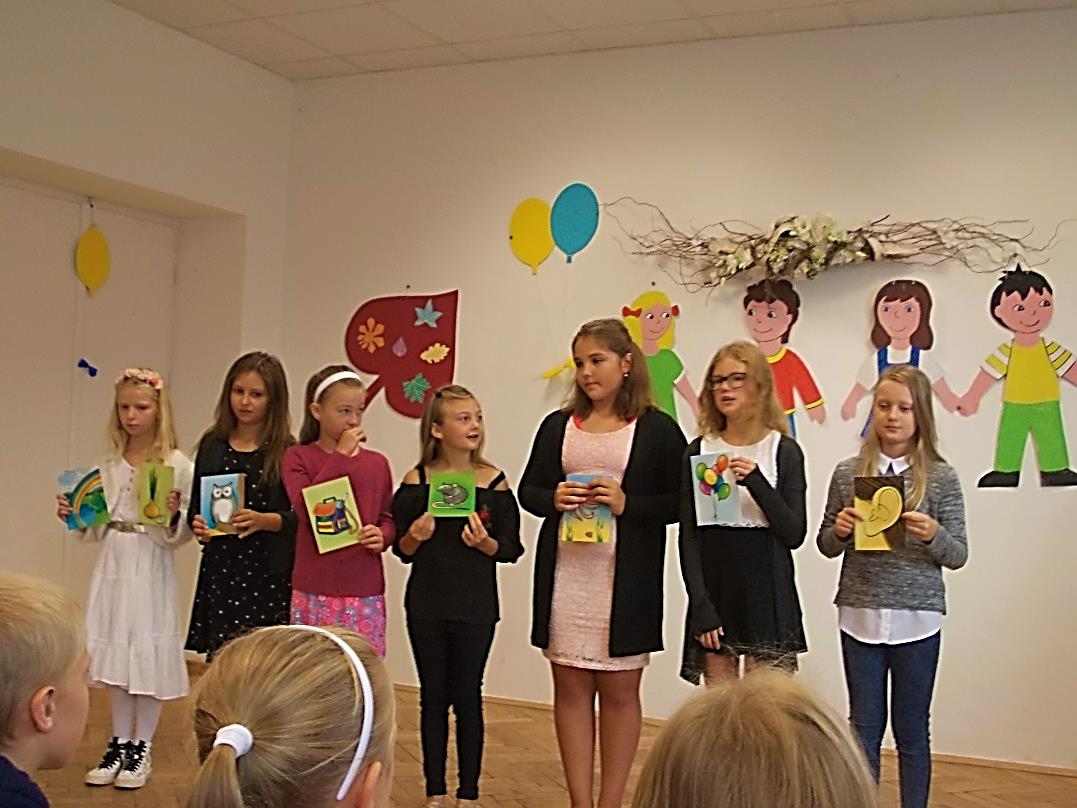 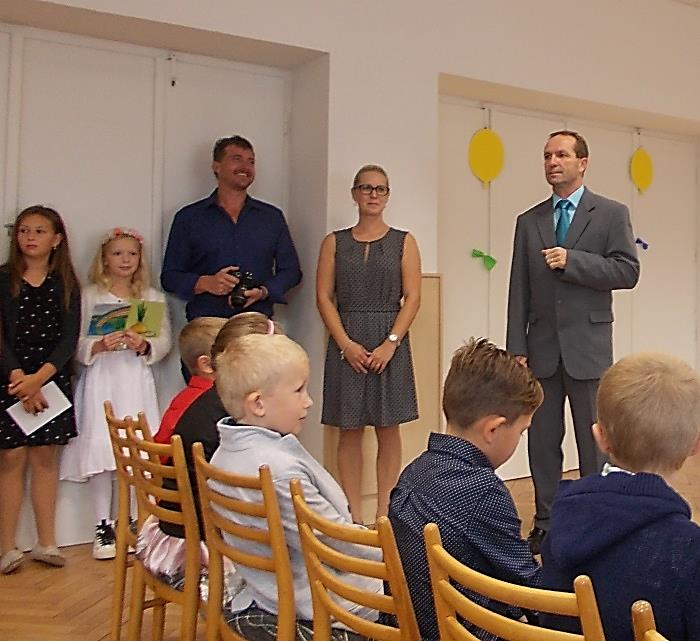 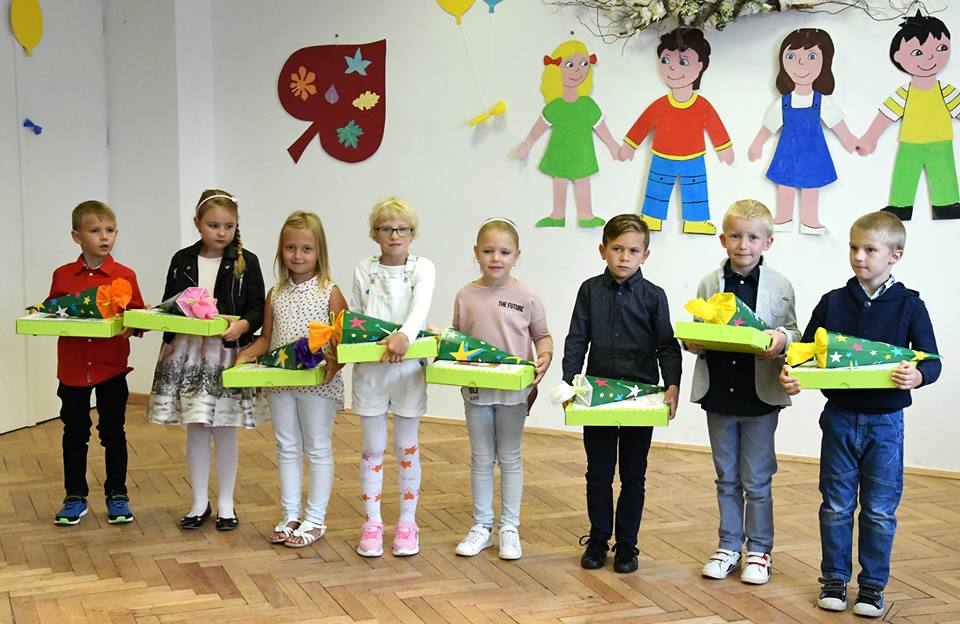 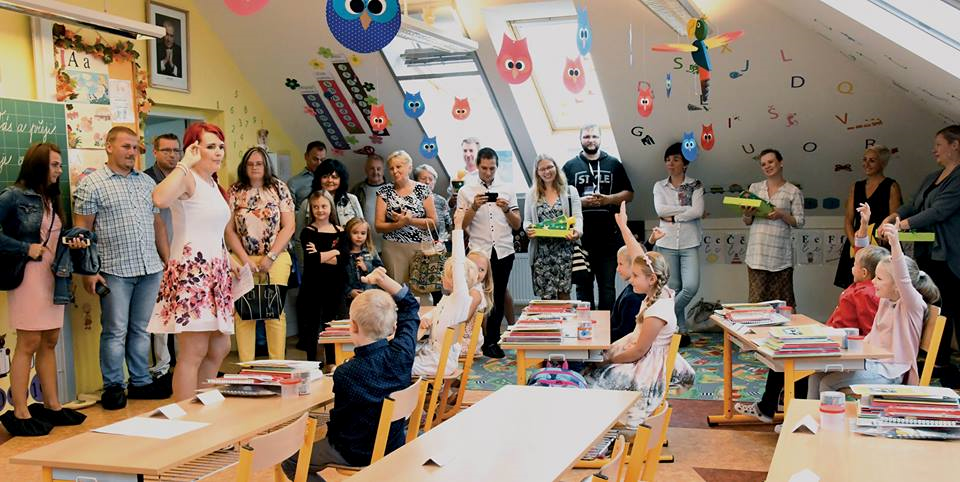 Projekty MŠMT a EUŠkola je i letos zapojena do projektů MŠMT a EU.Projekt Zvýšení kompetencí pedagogů a žáků ke zkvalitnění výuky II. rozšíří nabídku zájmových aktivit ve škole.Projekty  Mléko v evropských školách a Ovoce do škol jsou zaměřeny  na získání zdravých stravovacích návyků a podporu zdravého životního stylu, probíhají v průběhu celého školního roku  a jsou určeny všem žákům školy.Ve školní družiněV rámci prevence jsme se v září zaměřili na pravidla bezpečnosti při všech činnostech ve škole, hrách na hřišti i v přírodě a ochranu zdraví.Proběhlo vzdělávací odpoledne na téma dopravní výchovy Bezpečně  do školy. Společně jsme si opakovali pravidla bezpečnosti na silnicích pro chodce i cyklisty, poznávali dopravní značky, vyplňovali pracovní listy. V Malém zdravotníkovi jsme se učili poskytovat první pomoc u různých typů zranění, vyzkoušeli si obvazové techniky a vysvětlili postup volání na tísňovou linku.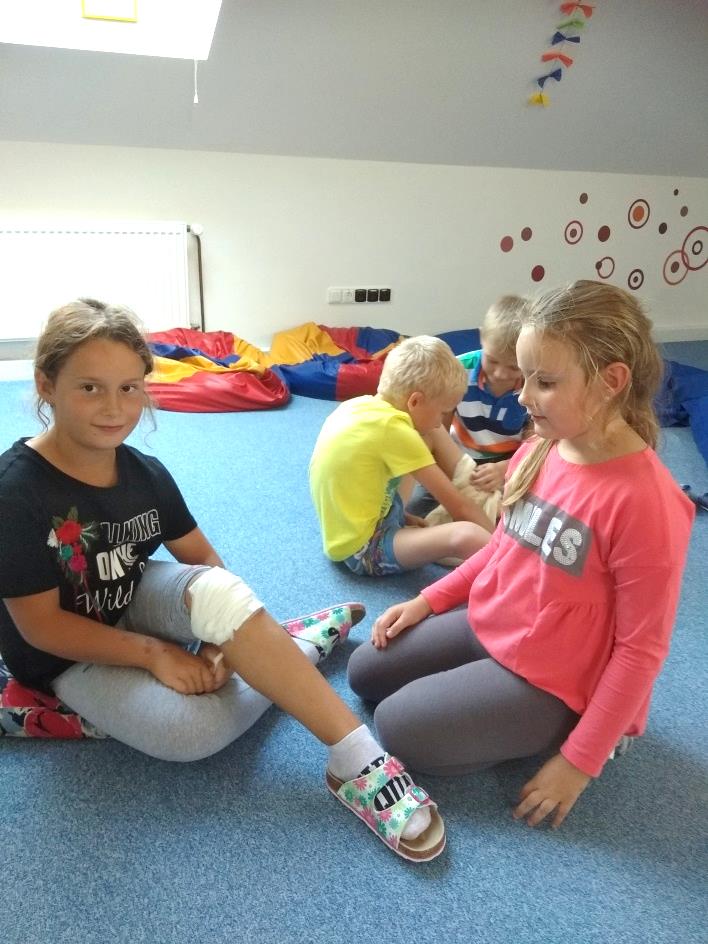 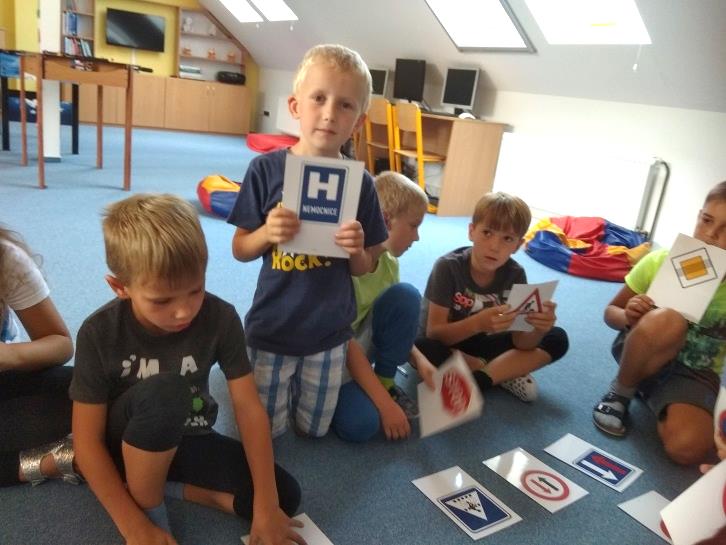 Cyklistické závody MTBCROSS.cz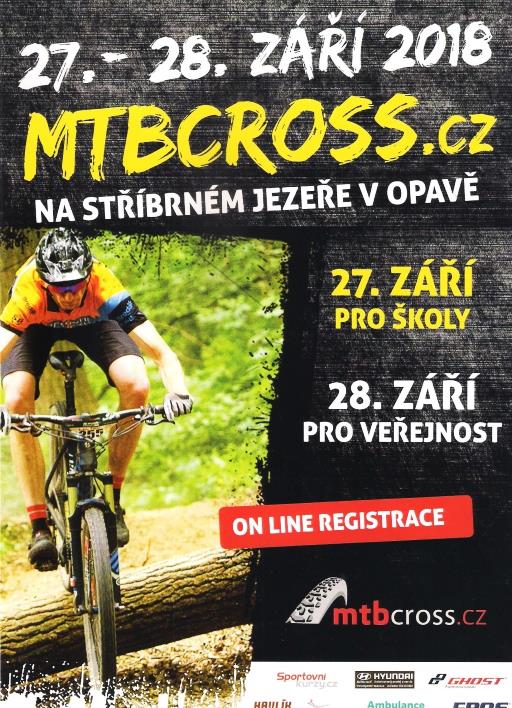 Žáci školy Eliška Čechová, Filip Stypa, Jakub Tesař, Matěj Konečný a Štěpán Moša se zúčastnili ve čtvrtek 27. října za doprovodu ředitele školy Mgr. Jana Špičky krosových závodů MTBCROSS.cz u Stříbrného jezera v Opavě. Žáci třetího ročníku Eliška Čechová a Filip Stypa skončili na 4. místech ve svých kategoriích. Závod na horských kolech pořádali Mtbcross.cz, OC BREDA & WEINSTEIN, Sportovní Kurzy.cz a mnoho dalších partnerů.Sportovní odpoledneSedmé Sportovní odpoledne uspořádal Spolek pro děti ZŠ a MŠ Branka u Opavy 28. září na levém břehu řeky Moravice. Na běžeckých závodech se sešlo několik desítek dětí v doprovodu rodičů i prarodičů, kteří se také zapojili společně s dětmi do 3. ročníku Branského triatlonu - běhu na lyžích, běhu v pytli na brambory a běhu s kárami. Všechny děti dostaly malé občerstvení a vítězové se radovali z diplomů, medailí a čokolády.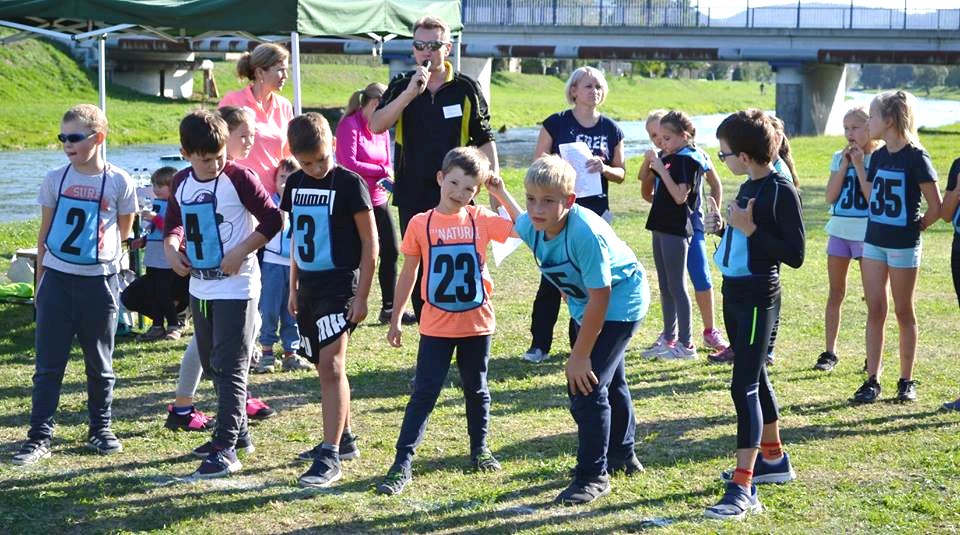 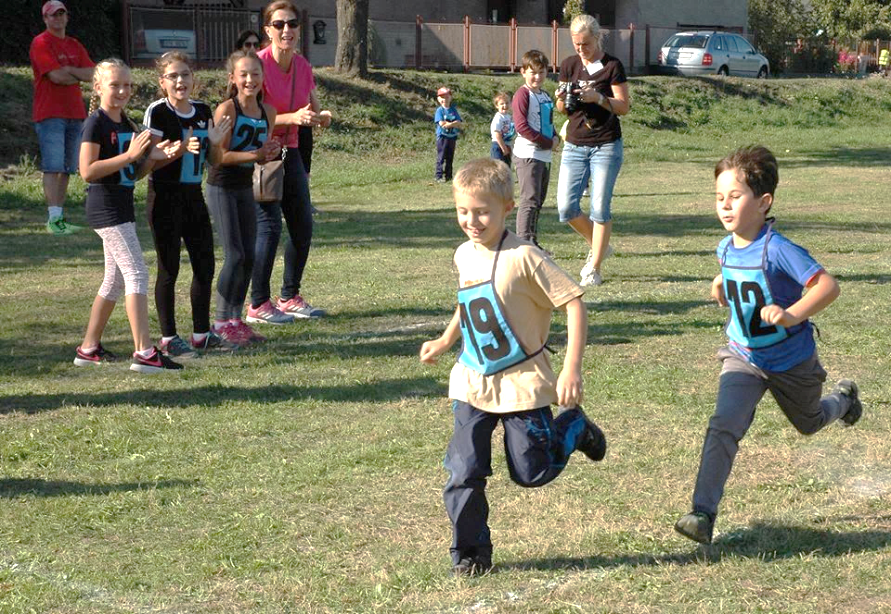 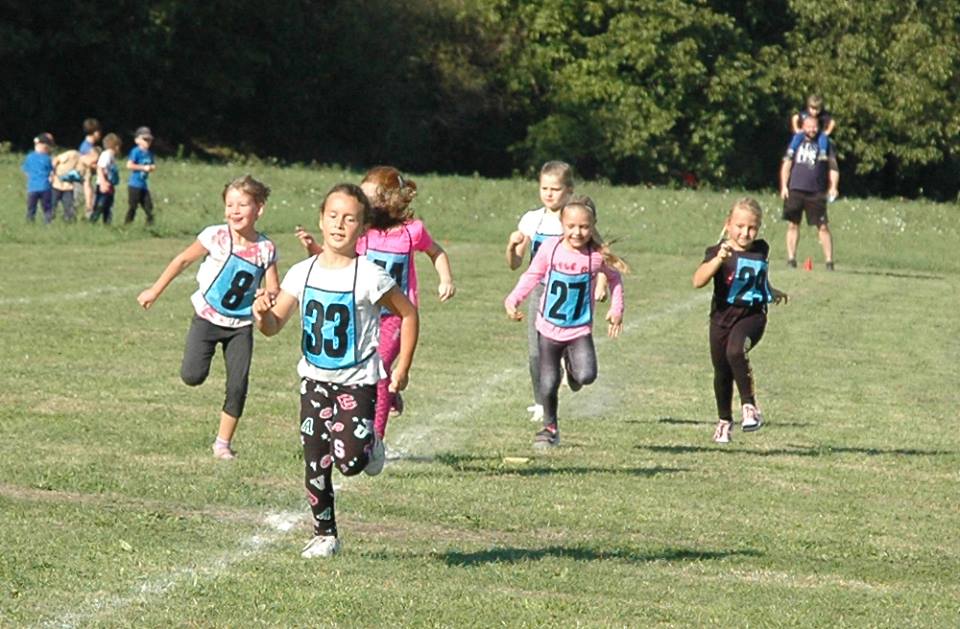 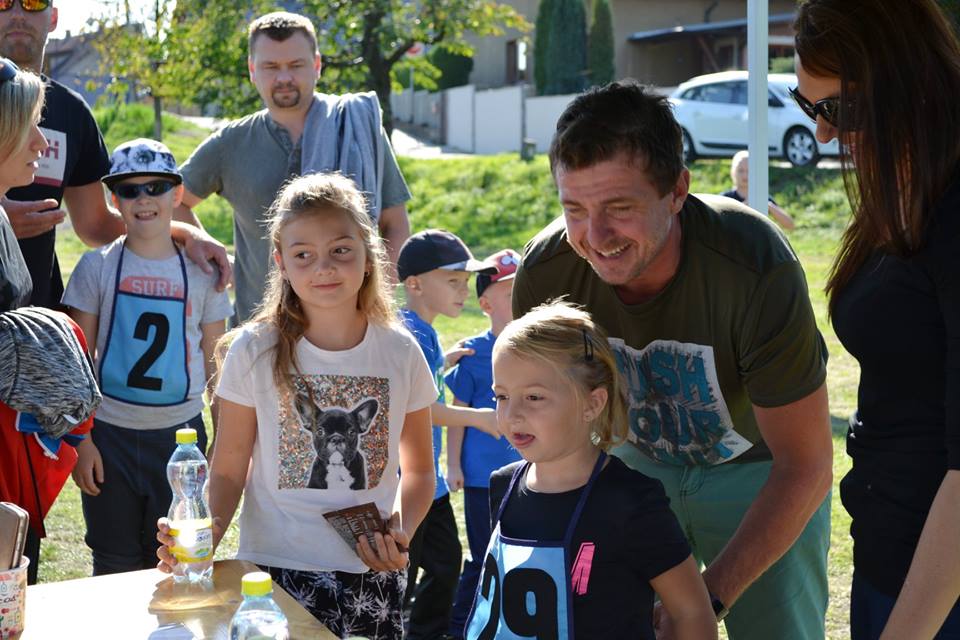 Myanmar – divoká cesta do barmské říšeŽáci 3. až 5. ročníku se zúčastnili 4. října poutavé přednášky s názvem Myanmar - divoká cesta do barmské říše v kině Mír v Opavě. Přednáška probíhala v rámci projektu Planeta Země 3000, který je určen žákům základních a středních škol. Žáci se seznámili s exotickou Barmou, s krásami její divoké džungle a živočichy, se způsobem života obyvatel a zvyky některých etnických skupin.Sportovní ligaVe čtvrtek 4. října proběhlo první kolo Školní sportovní ligy, ve kterém si žáci procvičili fyzickou zdatnost na překážkové dráze. Nejvíce bodů získali žáci:kategorie žákyň: 1. a 2. třída - T. Lanková, 3. třída - B. Grossmannová,4. a 5. třída - L. Kuzníková. Kategorie žáků: 1. a 2. třída - T. Nevřela, 3. třída -M. Ondra, 4. a 5. třída - V. Rataj.Sport ve školní družiněV 1. říjnovém týdnu se ve sportovním kroužku uskutečnilo zábavné Odpoledne se zvířátky. Děti besedovaly o životě zvířat a jejich ochraně a hrály závodivé tematické hry.  Ve čtvrtek 11. října se starší žáci zúčastnili Přátelského zápasu ve vybíjené v ZŠ Březová. Hra trvala třikrát 7 minut. Po vyrovnaném boji zvítězilo družstvo žáků naší školy. Všichni sportovci byli odměněni cenami. Školu reprezentovali žáci: A. Gebauer, A. Štork, D. Mocek, V. Toman, M. Ondra, M. Konečný, V. Rataj, A. Hypšová, S. Přikrylová, B. Mičková, V. Konečná, T. Mainušová, E. Steigrová.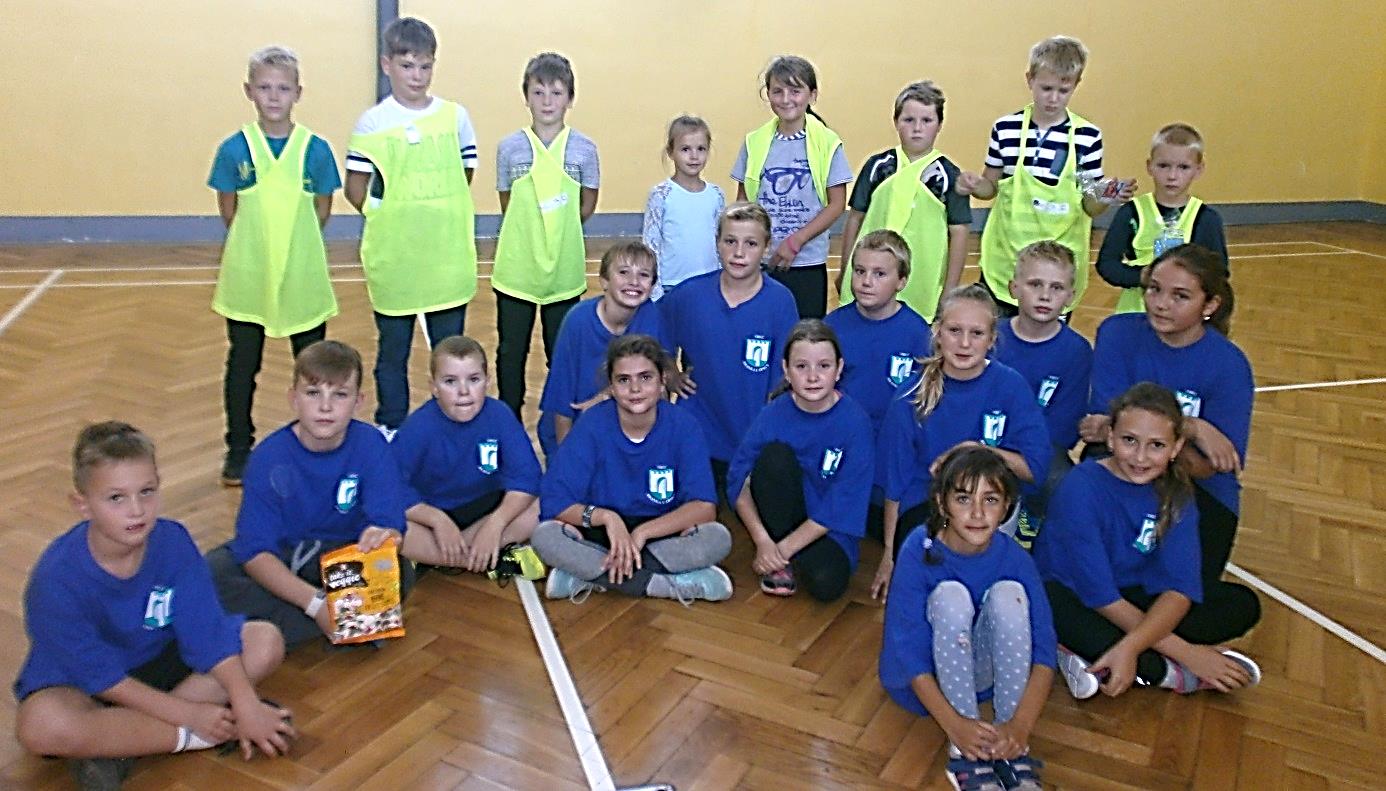 DrakiádaV pátek 19. října se konala pro děti školní Drakiáda. Odpoledne jsme se všichni vypravili na Branecký kopec. Přes nepřízeň počasí, bylo zataženo a vítr moc nefoukal, se děti vrátily do školy spokojené a příjemně unavené. Pro zájemce z řad dětí byl připravený večerní  program s večeří, promítáním filmu a spaním ve škole. O chutnou snídani se postaraly především maminky, které dětem napekly spoustu dobrých bábovek a moučníků. 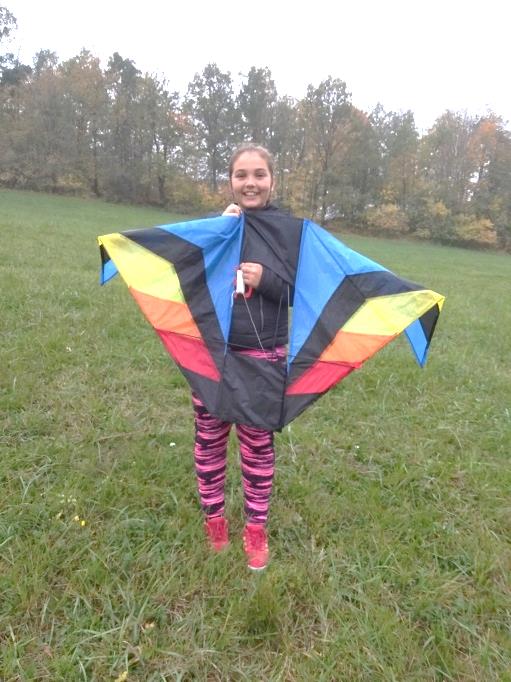 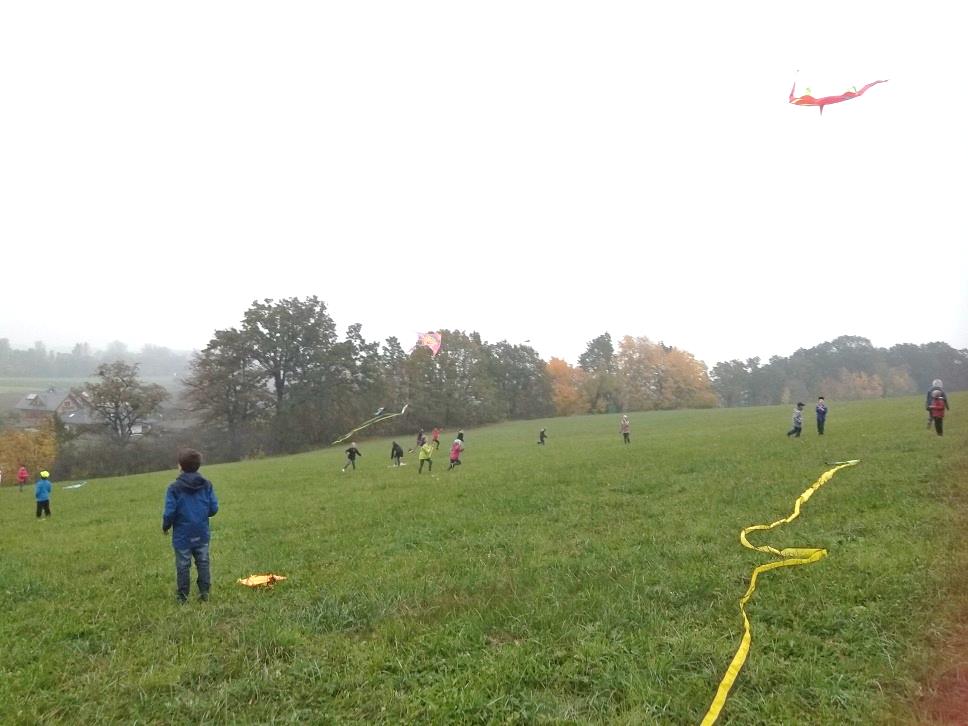 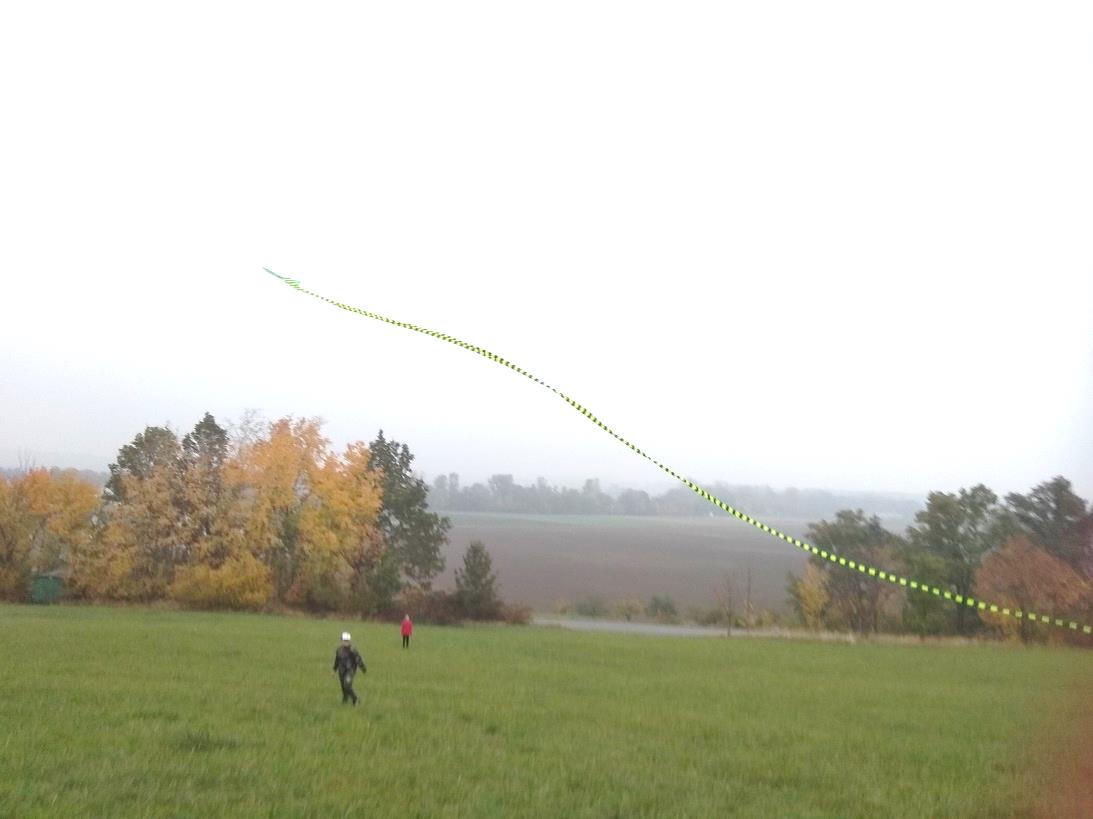 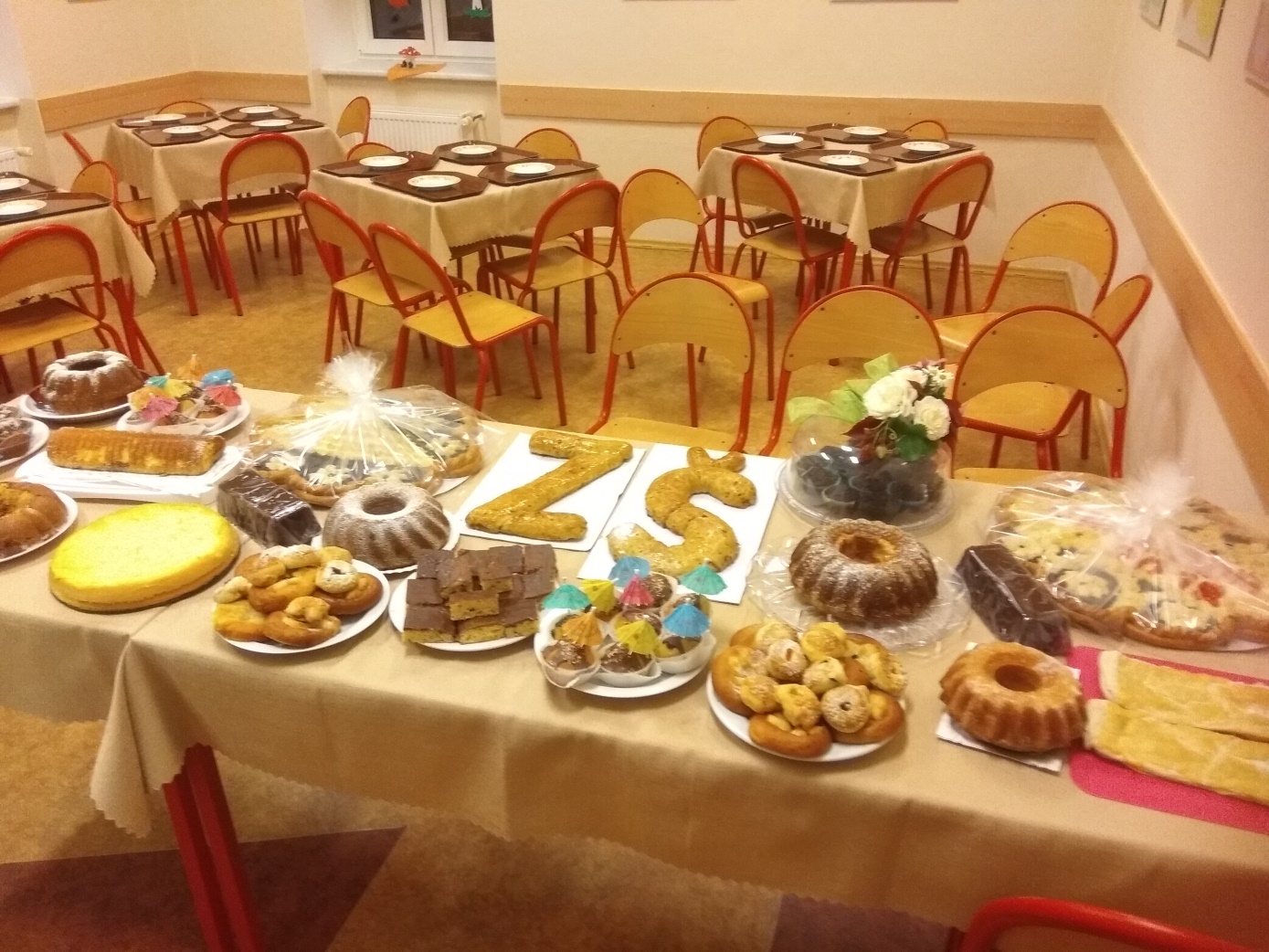 ¨¨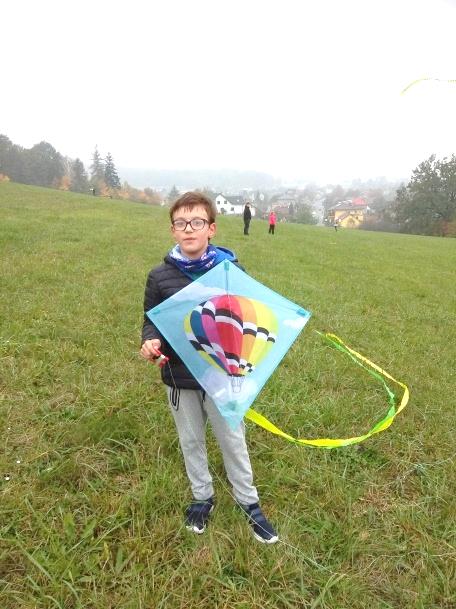 Vystoupení žáků na vítání občánkůŽáci první a druhé třídy vystoupili v neděli 21. října v přísálí kulturního domu na slavnostním vítání občánků v obci. Žáci přednesli rodičům dětí a hostům tematické básně pod vedením učitelky Mgr. Martiny Kazbundové.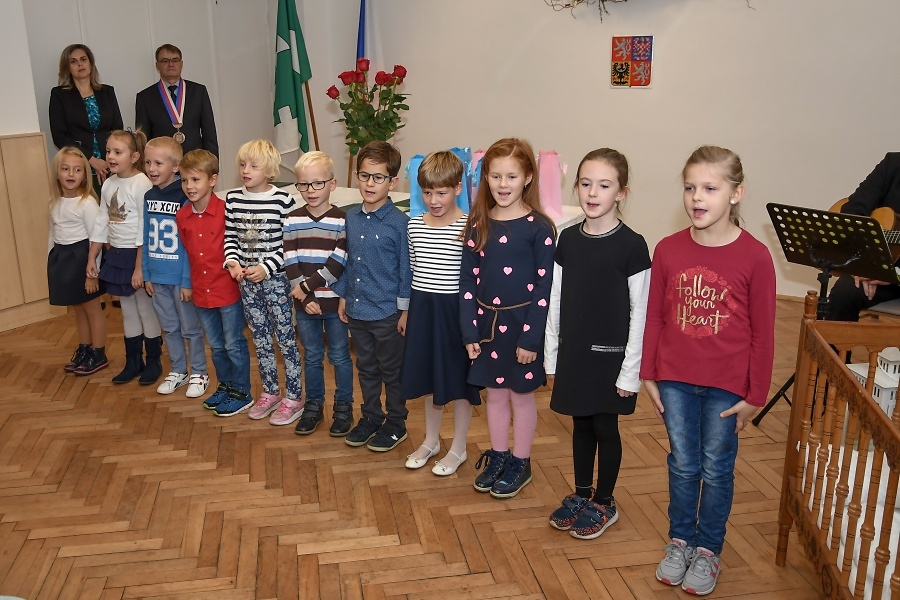 Výchovný koncertV pondělí 22. října se žáci školy zúčastnili výchovného koncertu Pavla Novákaml. v Kulturním domě v Brance u Opavy. Pásmo veselých nových písniček a hitů Pavla Nováka staršího, zábavných momentů i veselého tancování zaujalo všechny diváky v sále.Ve školní družiněV říjnu se uskutečnilo zábavné odpoledne ,, Puclování“, Celá družina byla pokryta za chvíli dílky skládaček a skupinky dětí skládaly obrázky různých druhů puzzle. Cílem bylo nejenom procvičení trpělivosti, ale hlavně zábava s kamarády. Veselou akcí ve sportovním kroužku bylo  Jablíčkové odpoledne, kde děti využily k hrám a sportovním soutěžím jablka. V úterý 23. října proběhla výtvarná dílna s názvem Podzimní tvoření. Děti vyráběly podzimních ozdoby a dekorace z papíru a přírodních materiálů.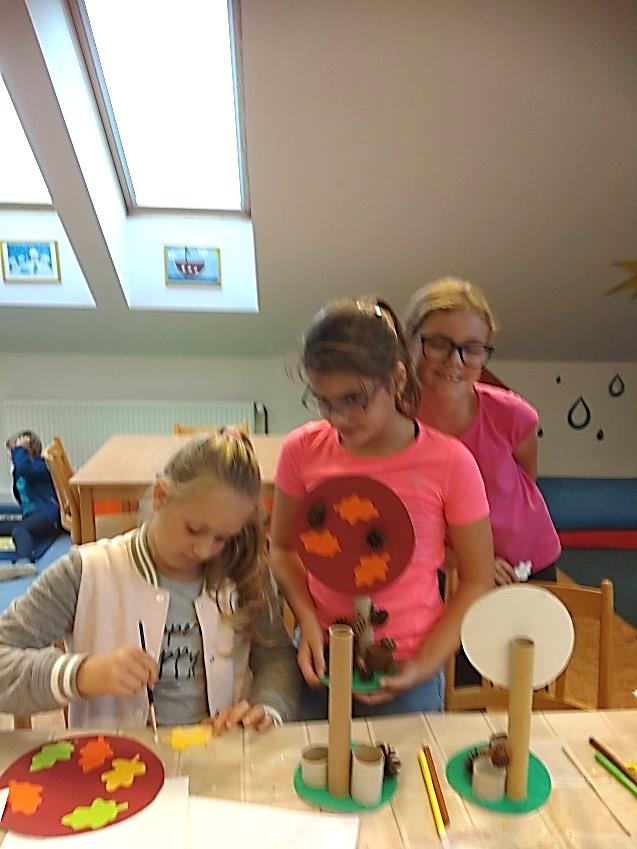 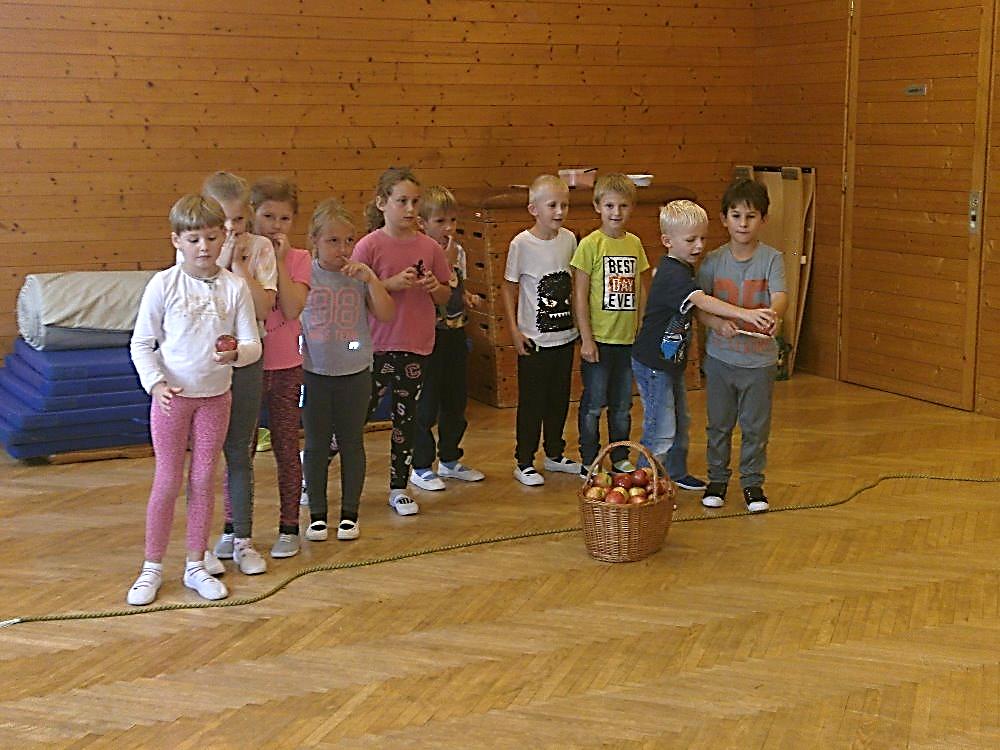 DýňováníSpolek pro děti ZŠ a MŠ v Brance u Opavy uspořádal v pátek 26. října v areálu základní školy ,, Dýňování". V zahradním pavilonu se rodiče s dětmi pustili do vyřezávání dýní. Výsledkem byly hezké podzimní dekorace, které ozdobily na chvíli schody u školy. Občerstvení přichystaly hlavně maminky a babičky, které dětem napekly spoustu dobrot.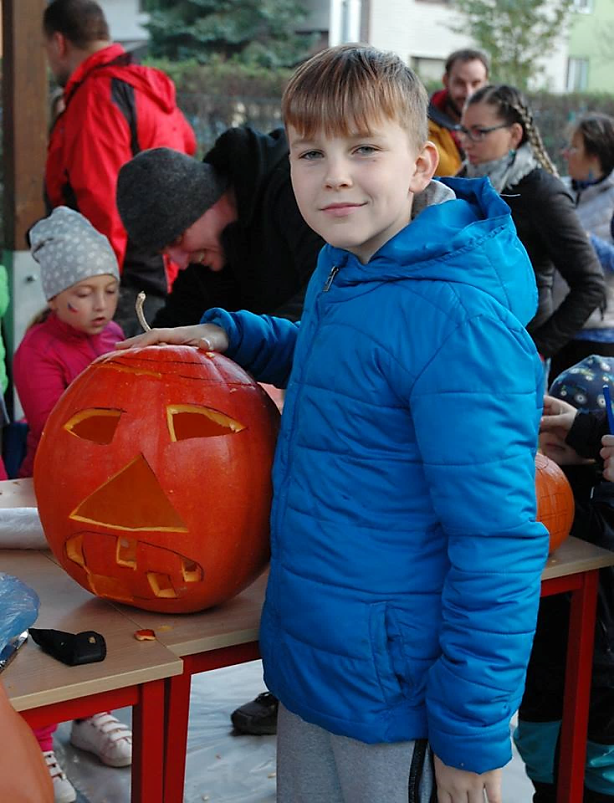 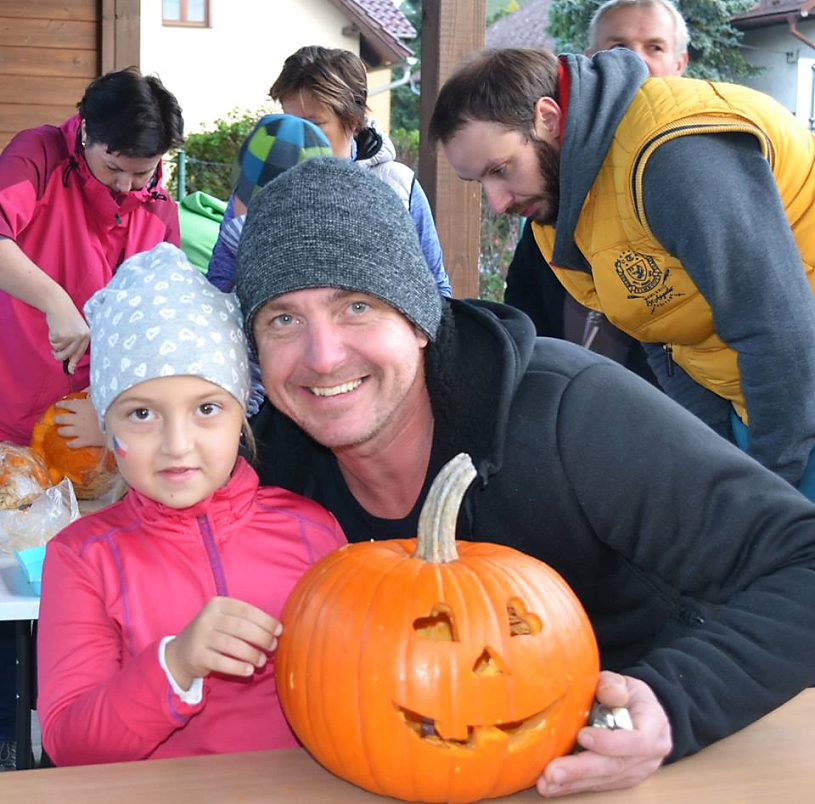 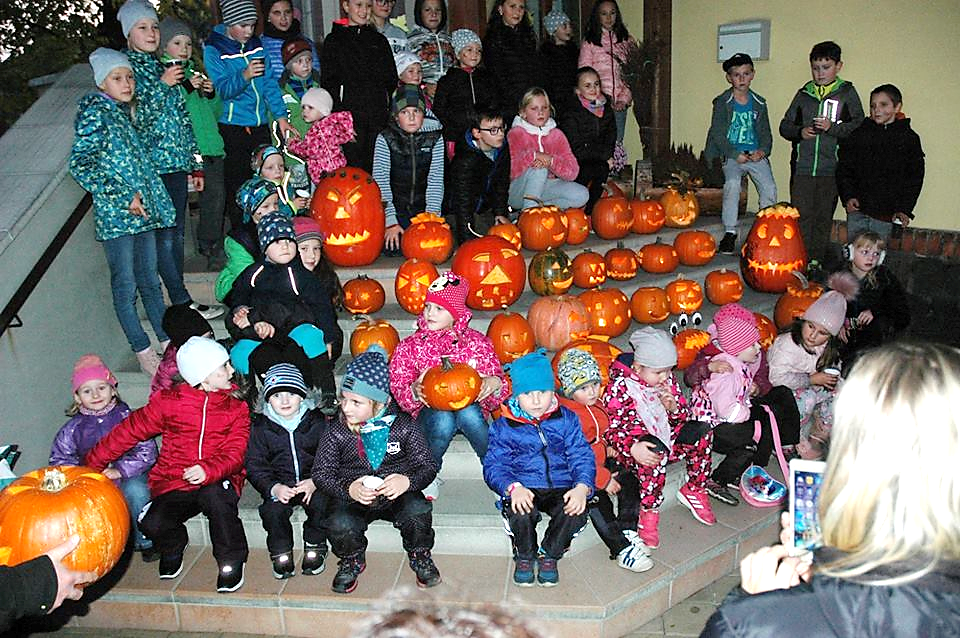 Halloweenské hrátkyVe sportovním kroužku se uskutečnily ve středu 31. října v tělocvičně Halloweenské hrátky. Soutěžilo se v různých disciplínách např.: nošení hada na krku, vytváření mumie z papíru, nebo v hodu dýní do kyblíku. Na závěr byla připravena sladká odměna pro všechny soutěžící.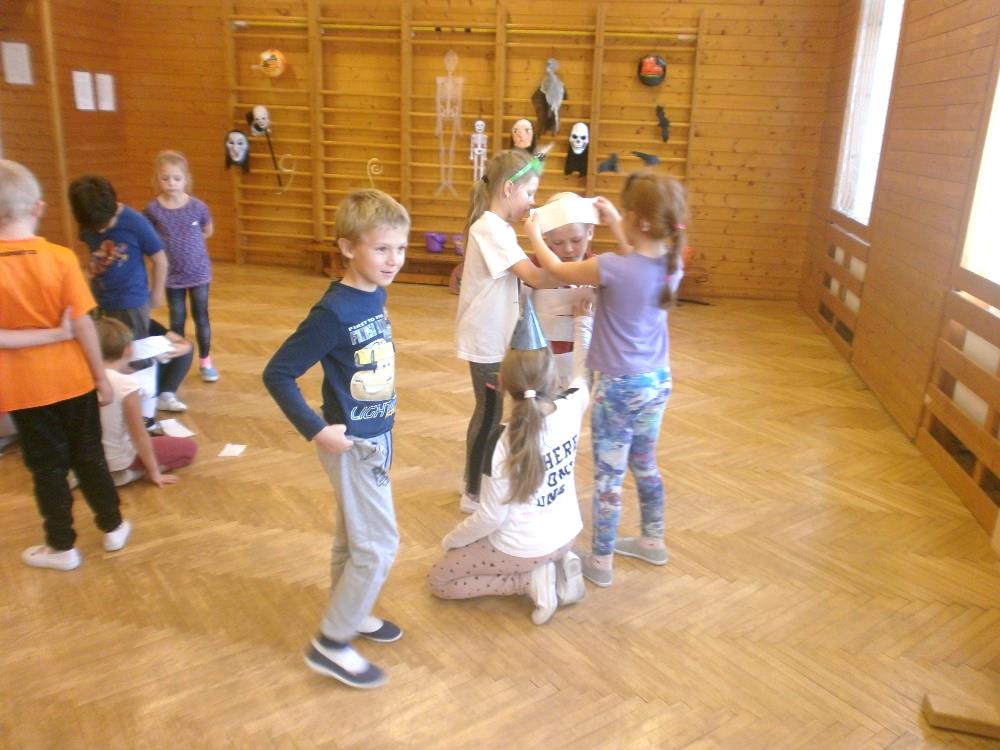 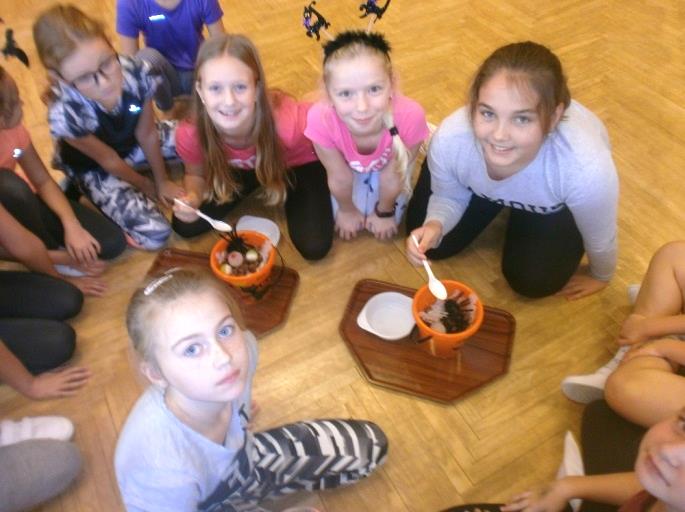 Putování se světýlkemŠkola uspořádala 2. listopadu pro rodiče a děti zábavnou dušičkovou akci „Putování se světýlkem“. Start i konec cesty se odehrával v přísálí kulturního domu. Cesta osvětlená lampičkami vedla směrem na Maják a zpět cestou od Závlahy. Na jedenácti stanovištích byly k vidění nejrůznější strašidelné bytosti, které zadávaly dětem úkoly, a ty je s nadšením plnily. V cíli čekalo na každého účastníka malé občerstvení.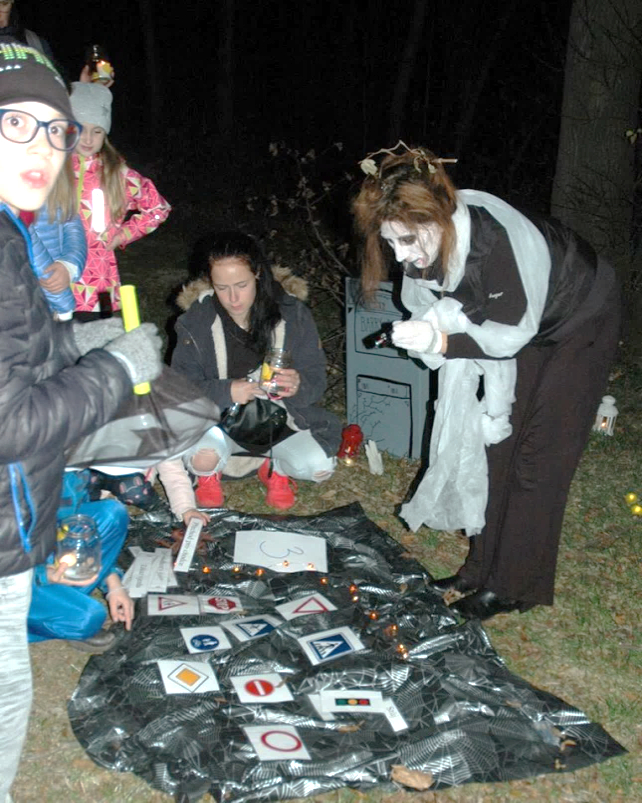 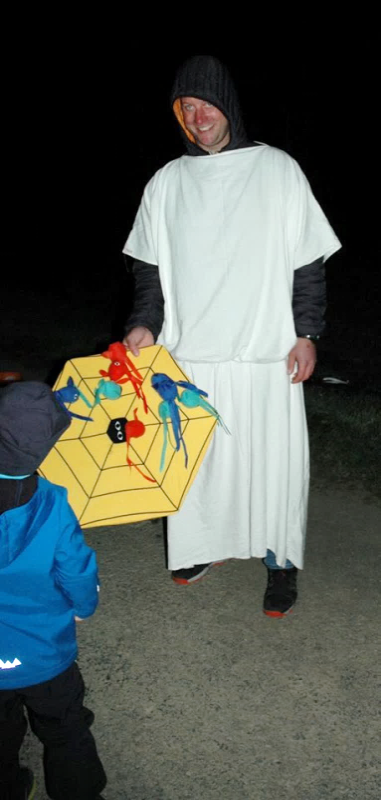 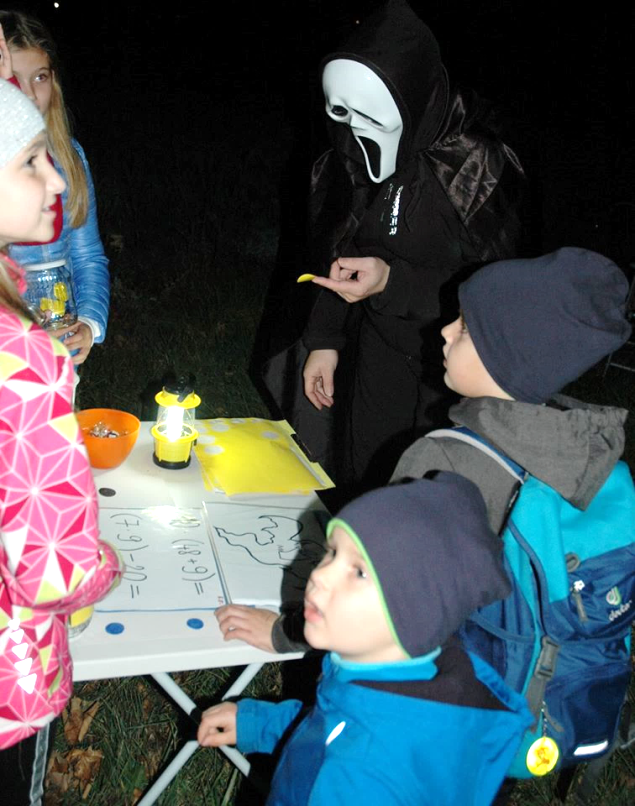 V naší družiněVe středu 7. listopadu proběhly dvě zábavné akce pro děti. V Bramboriádě sportovního kroužku si děti užily veselé hry a zábavu s bramborami místo sportovního náčiní. Na závěr je čekalo pohoštění - dobré bramboráčky. Díky krásnému počasí proběhla akce na venkovním hřišti a školní zahradě.Ve školní družině zase děti soupeřily v Turnaji v pexesu o co největší počet nasbíraných dvojic kartiček. Vítězové obou kategorií mladších žáků z 1. a 2. ročníku a starších žáků z 3. až 5. ročníku obdrželi drobné ceny, malou odměnu za snahu pak dostali všichni hráči.Žáci Badatelského klubu navštívili 9. listopadu Slezské zemské muzeum v Opavě. Prohlédli jsme si všechny expozice, ale nejvíce žáky zaujaly exponáty z přírody. 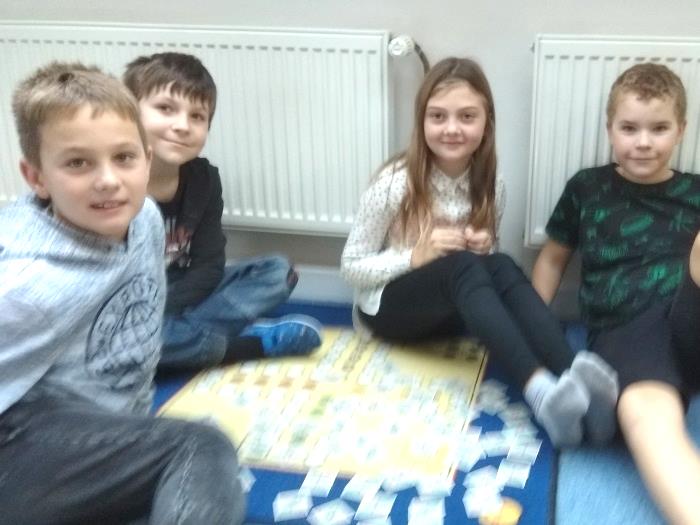 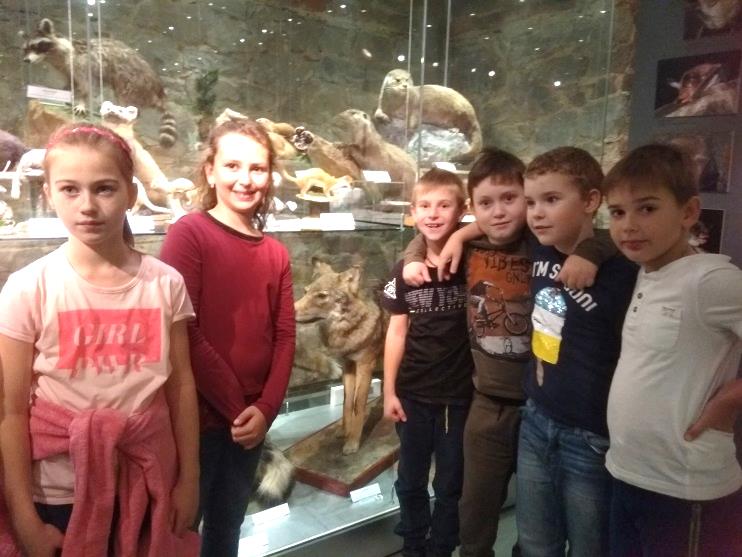 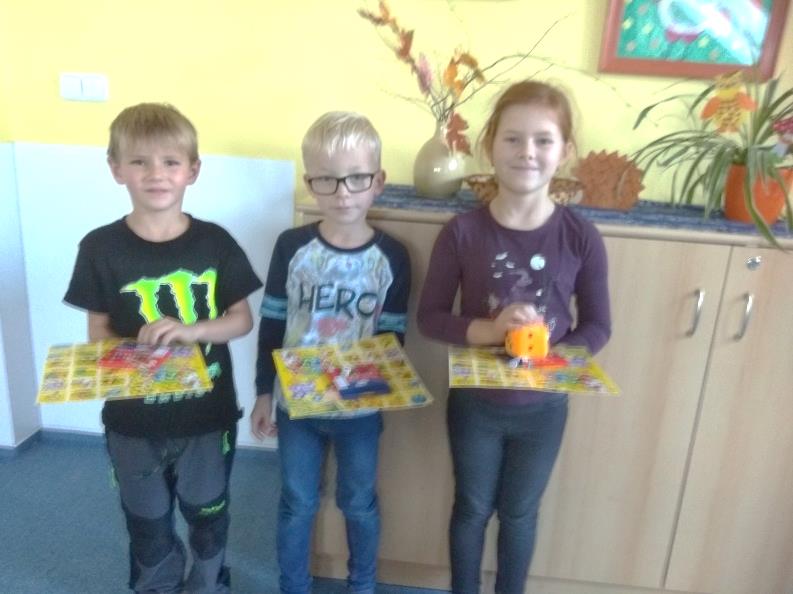 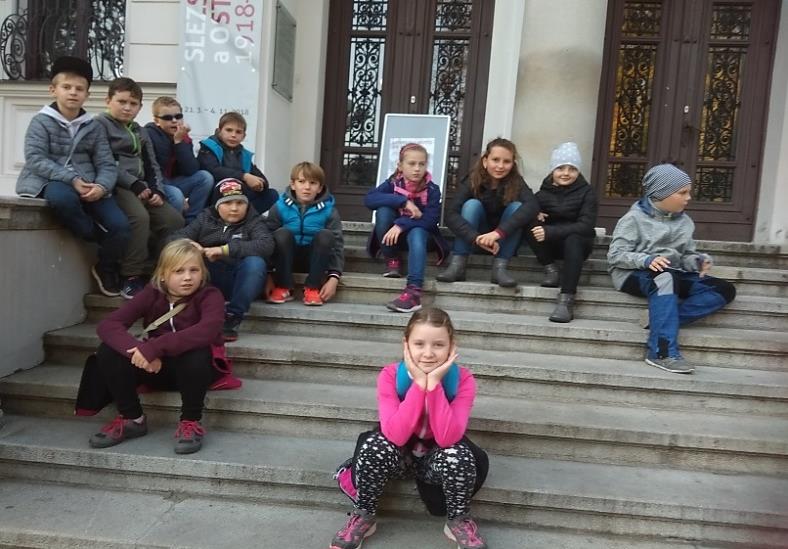 Badatelská výukaVe spolupráci s Církevní základní školou Svaté Ludmily byla 13. listopadu pro žáky 4. a 5. ročníku připravena v rámci vyučování tzv. Badatelská výuka plná zajímavých pokusů a úkolů. Přírodovědné a fyzikální pokusy předvedl žákům učitel z církevní školy pan Antonín Hennig. Slavnost slabikáře Pro své rodiče i prarodiče připravili žáci 1. ročníku v pátek 16. listopadu Slavnost slabikáře pod vedením třídní učitelky Mgr. Martiny Kazbundové.Žáci ukázali, jak už umí číst slabiky, slova a věty. Pracovali na interaktivní tabuli, ve skupinkách i samostatně. Na závěr slavnosti byl přečten slavnostní slib, po něm následovalo pasování na čtenáře slabikáře, kterého se ujal žák pátého ročníku Mateo Gracin. Pro hosty bylo zajištěno malé občerstvení.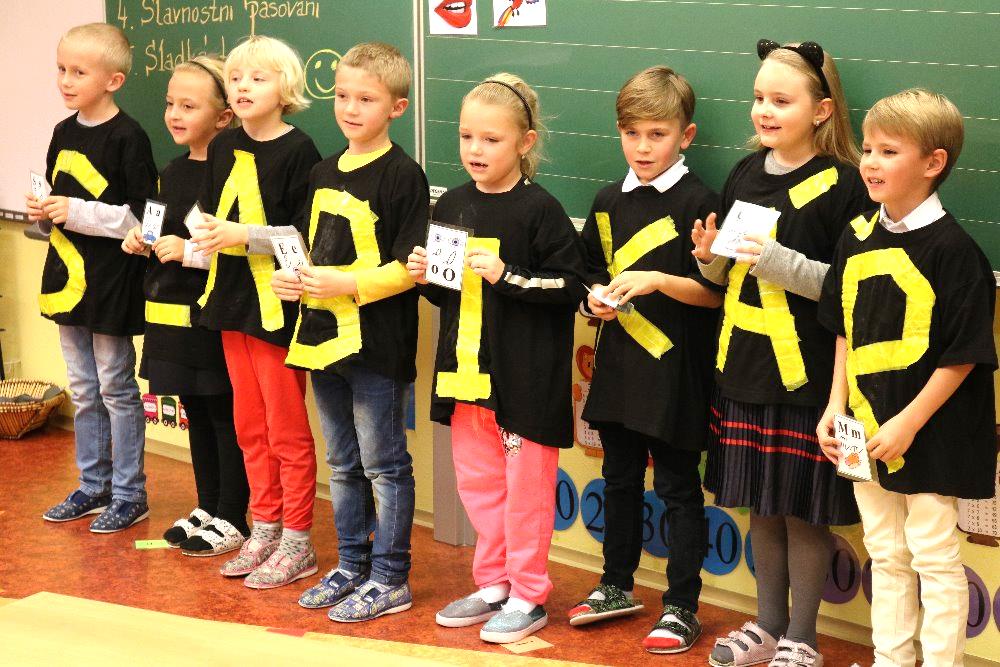 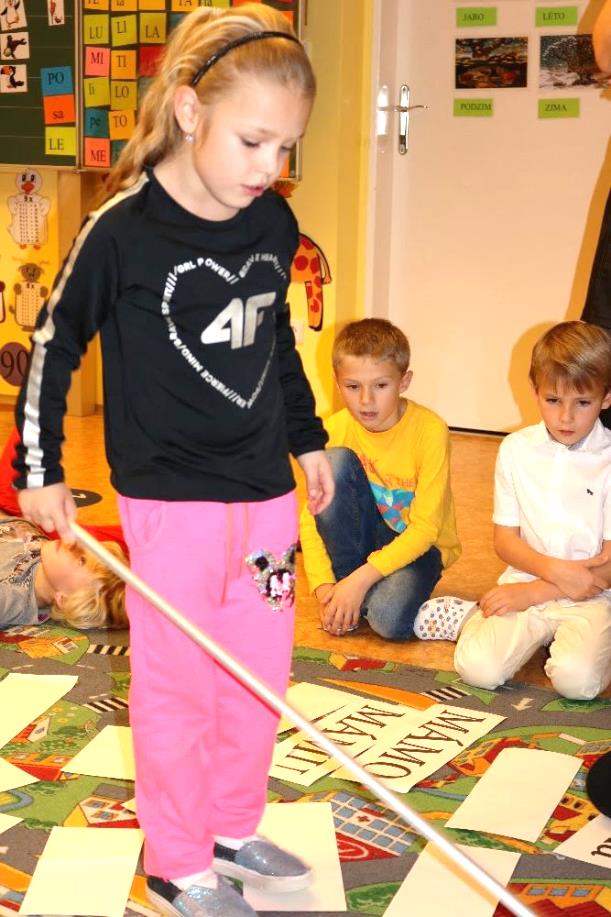 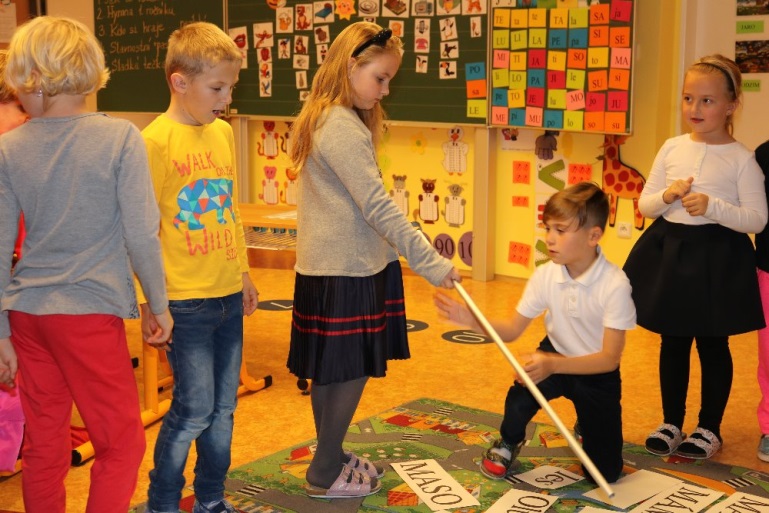 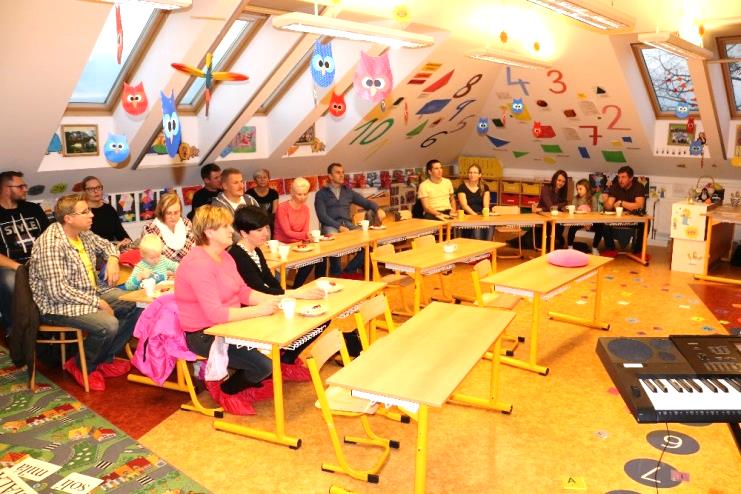 Polsko - české setkání v RzuchowěV rámci projektu Evropské unie Polské-české putování po Evropě navštívili 20. listopadu starší žáci školu v Rzuchowě, kde proběhlo zajímavé vyučovánína téma Polsko-české setkání s vídeňským valčíkem. Celý den se nesl v duchu vídeňského valčíku a hudby. Ve dvou smíšených skupinách děvčat a chlapců se žáci seznámili s nejznámějšími českými a polskými hudebními skladateli a učili se tóny slavného valčíku Johanna Strausse ml. Na krásném modrém Dunaji. Pod vedením zkušené lektorky tance se naučili taneční kroky valčíku, společným tancem pak žáci zakončili pobyt  v polské škole.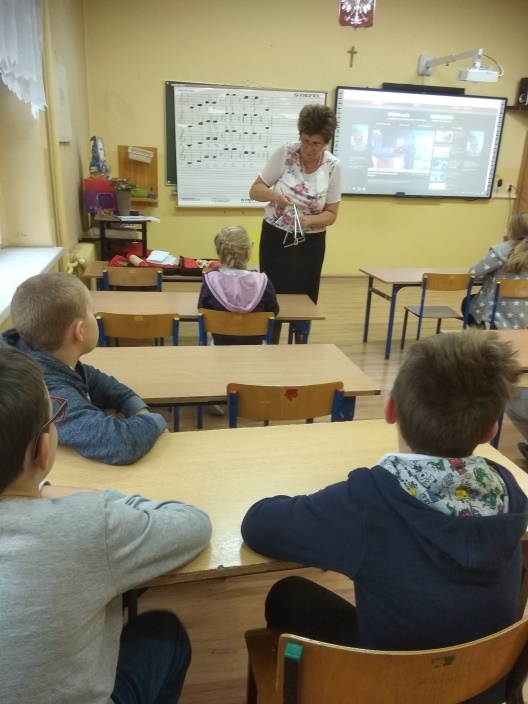 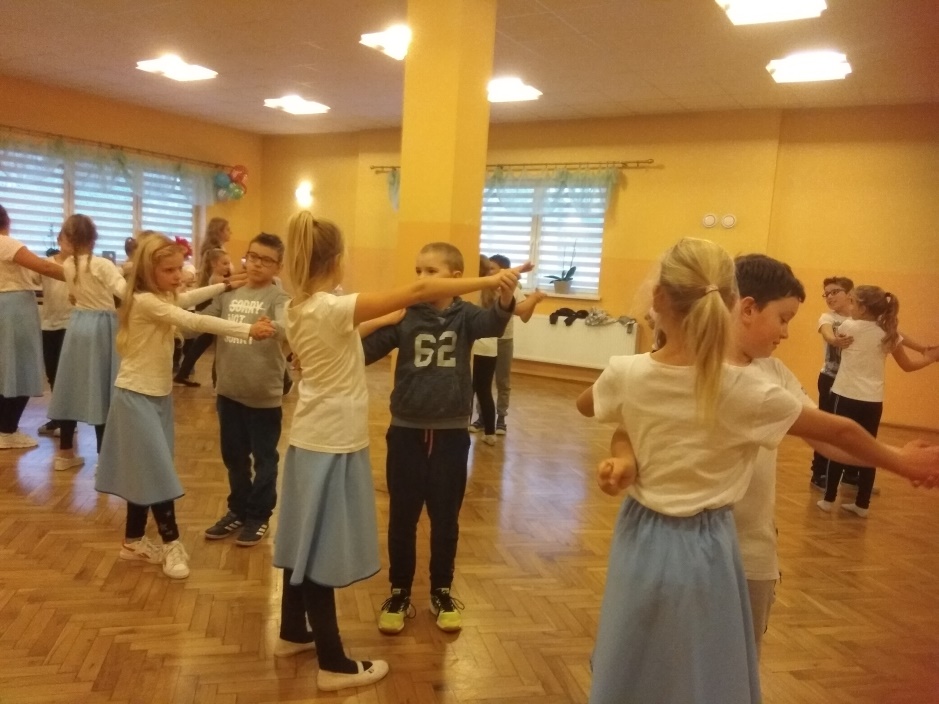 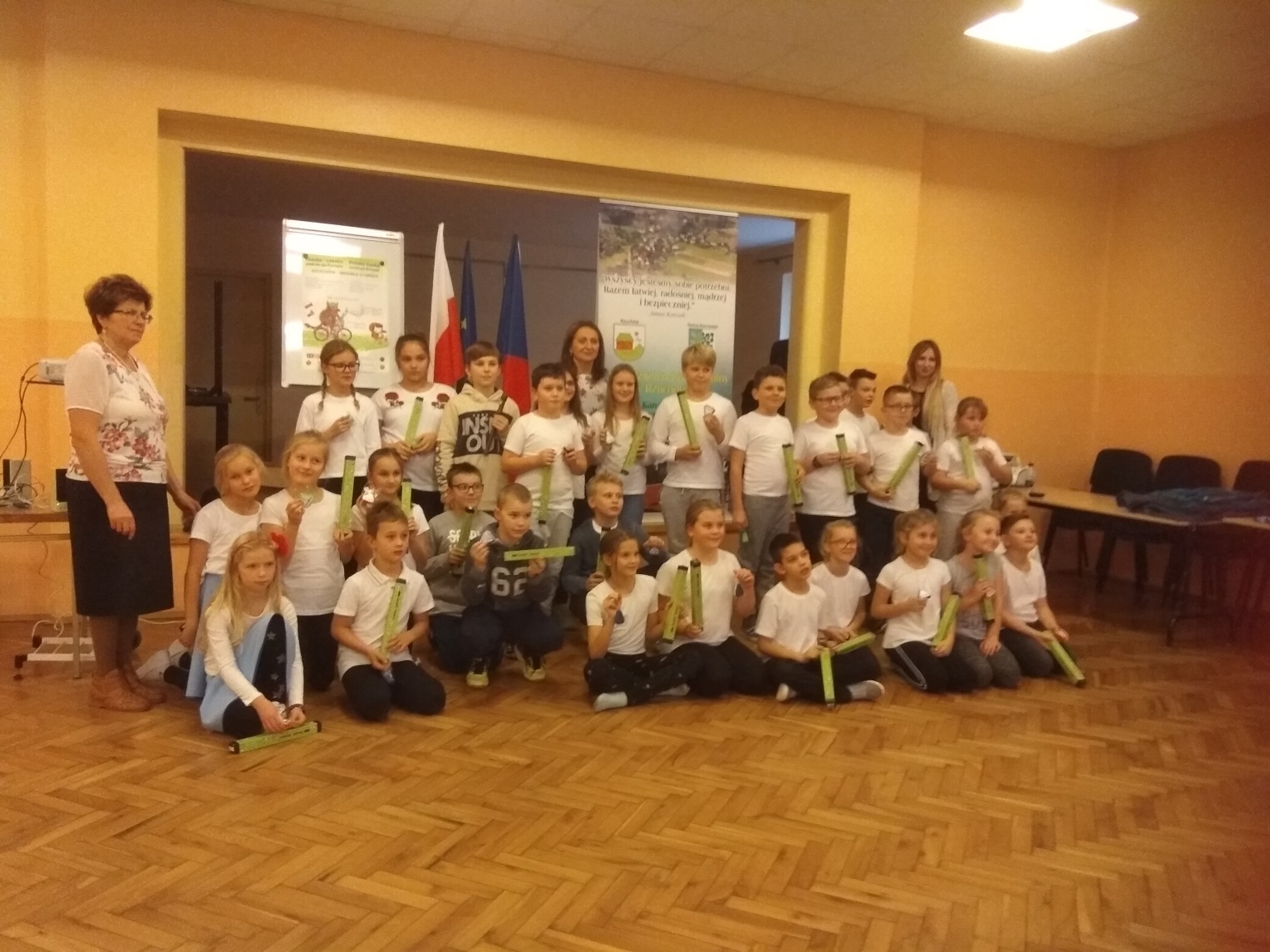 Plavecký výcvikŽákům 2. až 4. ročníku začal ve středu 21. listopadu plavecký výcvik v Městských lázních v Opavě. Výuka plavání potrvá do 6. února 2019. Žáci se učí v době výcviku podle nového rozvrhu hodin.Akce školní družinyV listopadu proběhla ve sportovním kroužku Soutěž v hodu na koš. Žáci měli pět pokusů v pěti kolech. Nejlepší výsledky žáků podle věkových kategorií: mladší žáci a žákyně - Jakub Duda, starší žákyně - Sofie Přikrylová a Barbora Mičková, starší žáci - Mateo Gracin.Zábavné odpoledne Hrátky s oříšky přineslo dětem veselé soutěže a hry s vlašskými ořechy. V první části děti soutěžily v hodu do mísy, v běhu s ořechem, sbírali oříšky na čas. V druhé části si mohly děti vyrobit drobné ozdoby ze skořápek.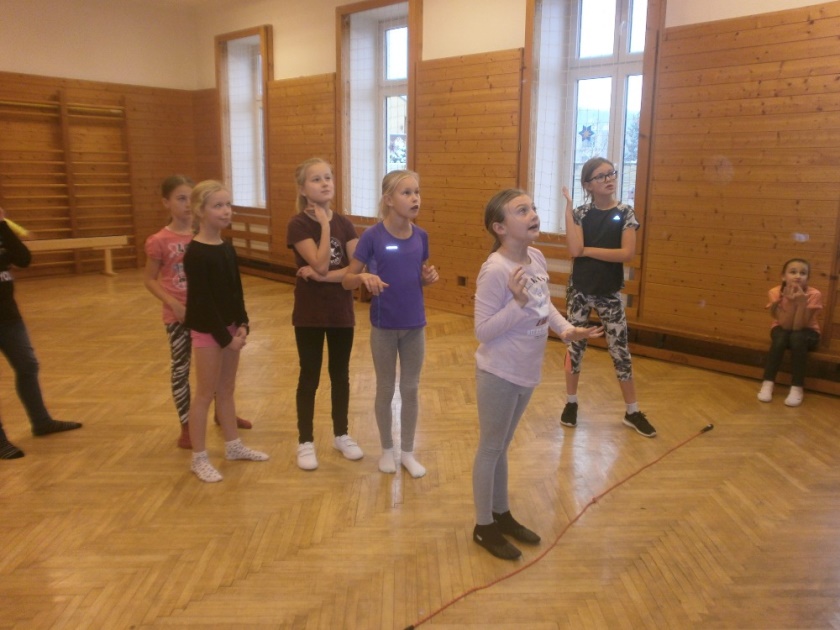 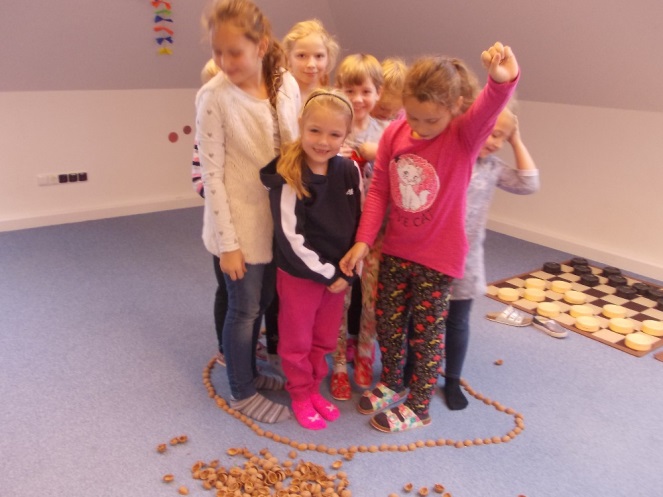 Sportovní ligaV listopadu proběhla v tělocvičně dvě kola Školní sportovní ligy. V prvním žáci soupeřili ve člunkovém běhu, další kolo ligy bylo zaměřeno na vytrvalosta sílu žáků v sedu a lehu.Nejúspěšnější žáci v člunkovém běhu: Chlapci: 1. a 2. třída - T. Nevřela, 3. třída - F. Stypa, 4. a 5. ročník - V. Rataj.Dívky: 1. a 2. třída - T. Lanková, 3. třída - B. Grossmannová a V. Špičková, 4. a 5. ročník - L. Kuzníková.Nejúspěšnější žáci v sedu a lehu: Chlapci: 1. a 2. třída - J. Duda, 3. třída - F. Stypa, 4. a 5. ročník - V. Rataj.Dívky: 1. a 2. třída - T. Lanková, 3. třída - B. Grossmannová, 4. a 5. ročník - B. Mičková.Advent na zemědělské škole Poslední listopadový den se vypravili žáci Badatelského klubu na Advent v zemědělské škole v Opavě. Prohlédli si svátečně vyzdobenou dílnu a budovu školy, ve vánoční dílničce zdobili perníčky, v pekle se nechali pomalovat čertya navštívili řadu stánků s tradičními řemeslnými výrobky.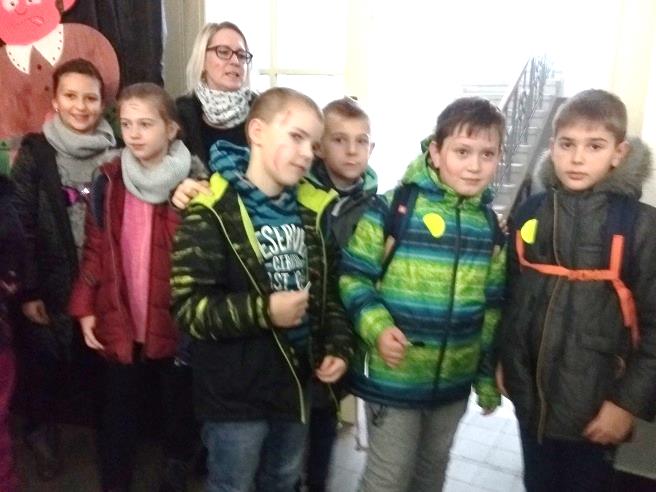 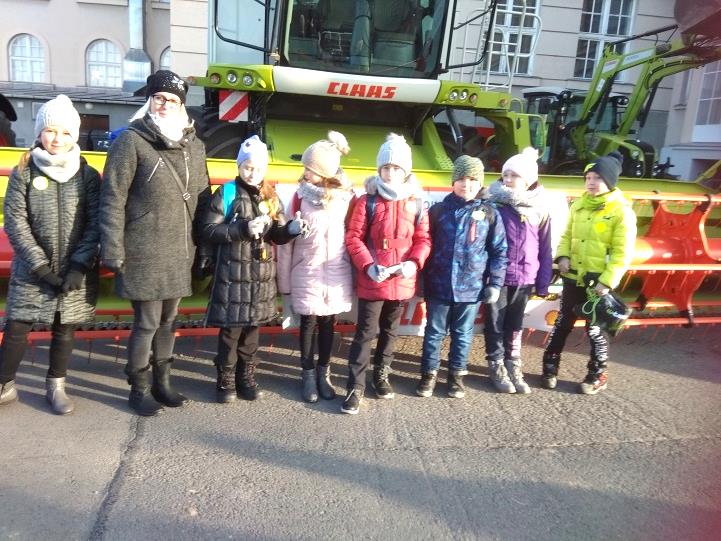 Rozsvěcování vánočního stromu První adventní neděli 2. prosince se tradičně rozsvítil vánoční strom v obci.V rámci programu škola připravila ke zhlédnutí výstavku vánočních stromečků vyrobených dětmi z různých materiálů, prodejní stánek nabídl řadu drobných vánočních dekorací a v tělocvičně si mohly děti ve výtvarné dílně vyrobit s pomocí rodičů vánoční ozdoby. Před rozsvícením stromu žáci zazpívali vánočních písně, kvůli nepříznivému počasí vystupovali letos v budově školy.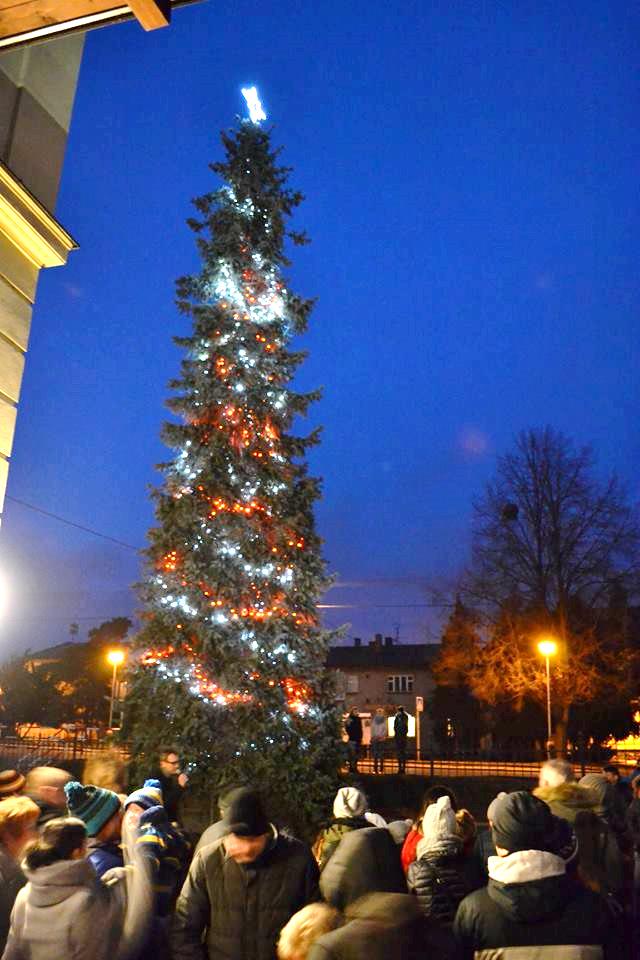 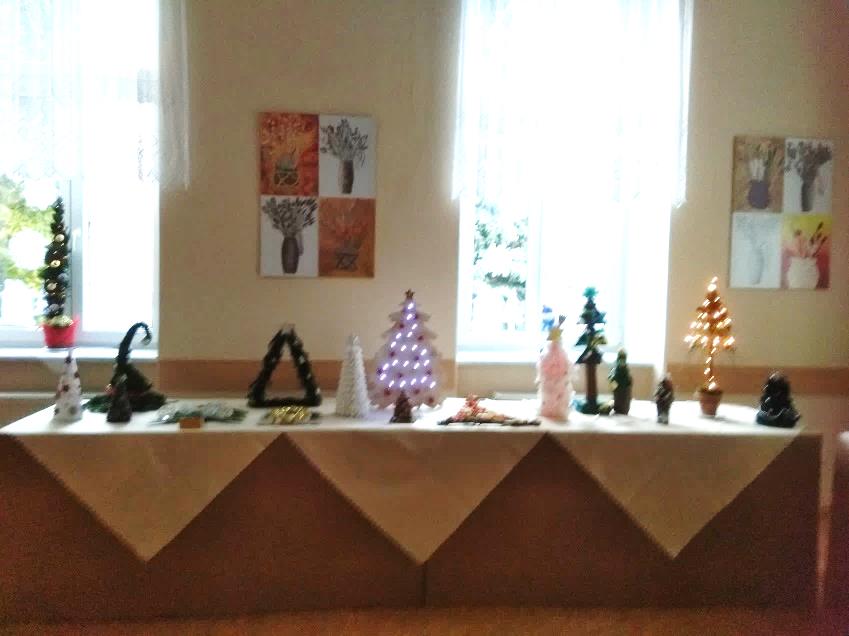 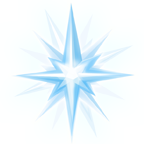 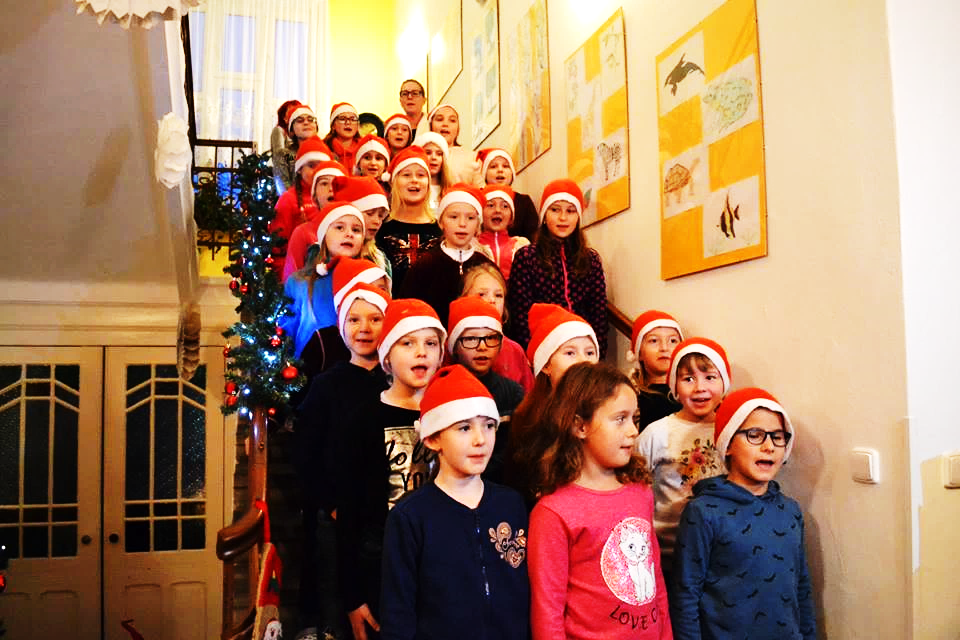 Naši prvňáčciMikulášská nadílkaNetrpělivě děti vyhlížely, zda k nám do školy zavítá Mikuláš. Dočkaly se dopoledne 5. prosince, kdy Mikuláš přišel se svými pomocníky andělem a čertem. Žáci si pro vzácnou návštěvu připravili písničky a básničky, za které dostaly balíček se sladkostmi. 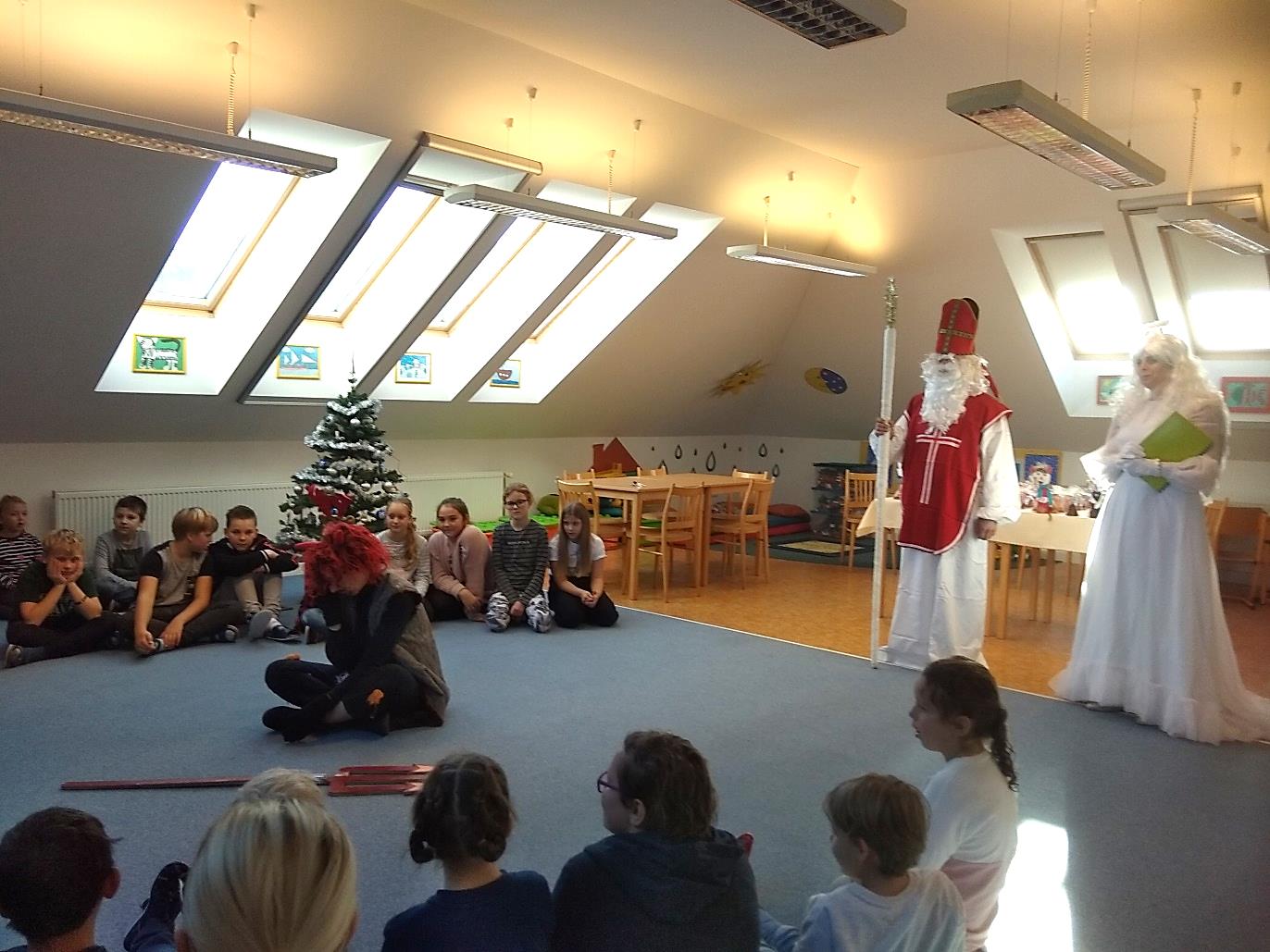 Beseda Malujeme Vánoce6. prosince proběhla poutavá beseda s názvem Malujeme Vánoce s autorem a ilustrátorem dětských knížek s panem Adolfem Dudkem. Žáci 1. až 3. třídy a mateřské školy se seznámili s celým předvánočním časem. Ilustrátor kreslil s dětmi na keramické tabuli postupně dobu od první adventní neděle, přes příchod Mikuláše, až po Štědrý den. Veselé scénky a soutěže byly doplněny říkankami od autora a úkoly, při kterých si děti užily spoustu zábavy a legrace.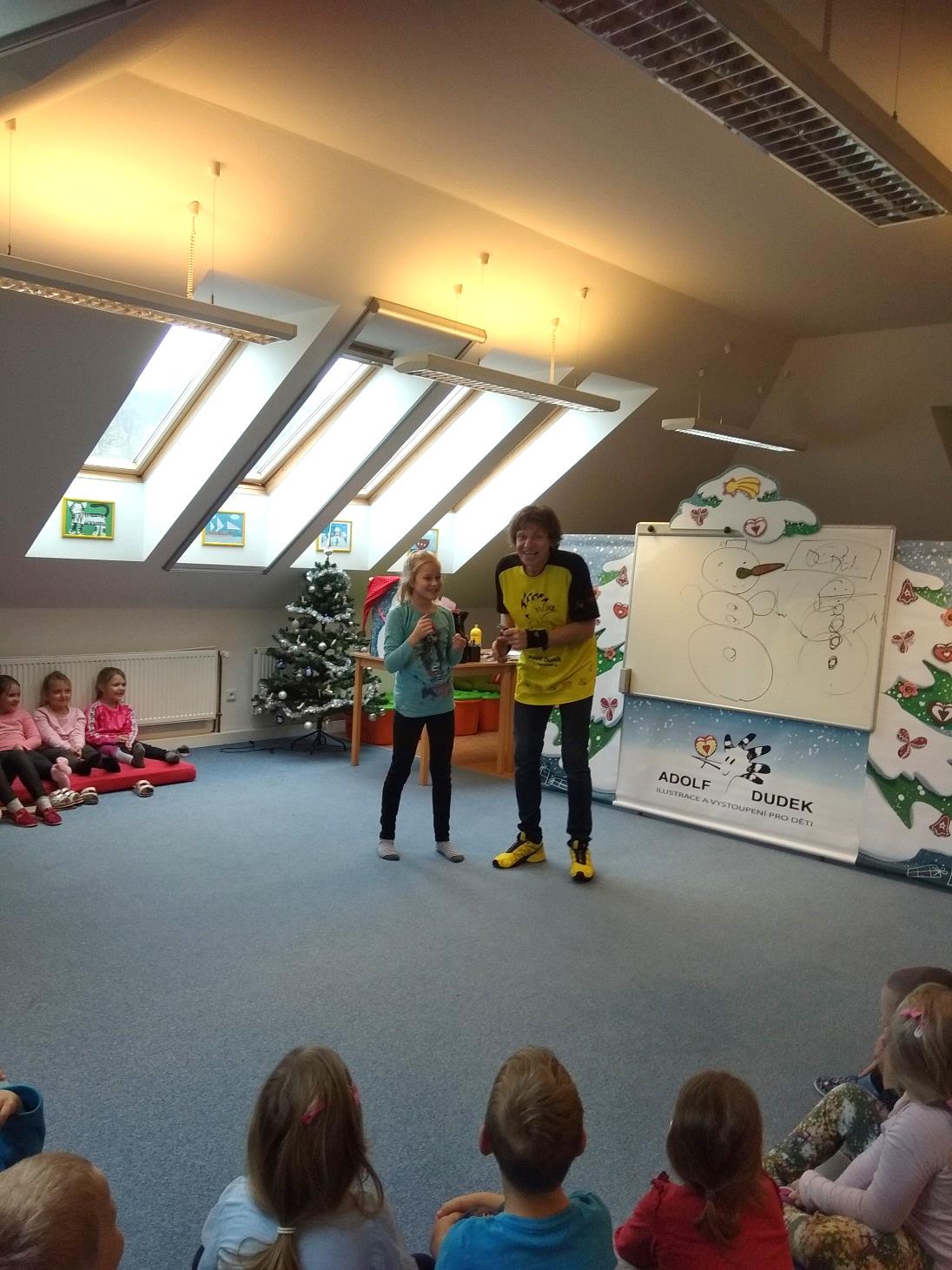 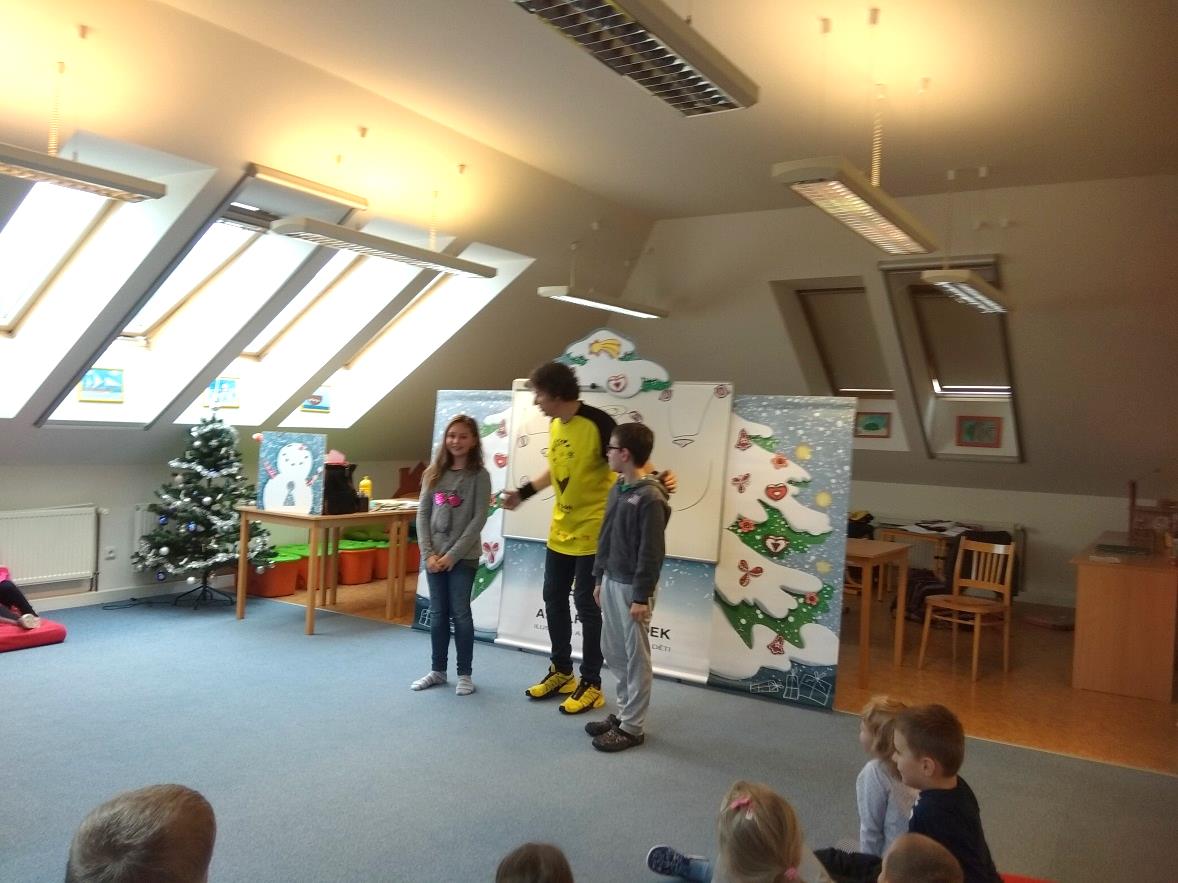 Vánoční vystoupeníTradiční Vánoční vystoupení se letos konalo v sobotu 8. prosince v kulturním domě. Program zahájili mladí gymnasté podvedením ředitelé školy, následovalo vystoupení dětí z mateřské školky, a poté vystoupili žáci školy s pásmem vánočních písní, básniček a scének. 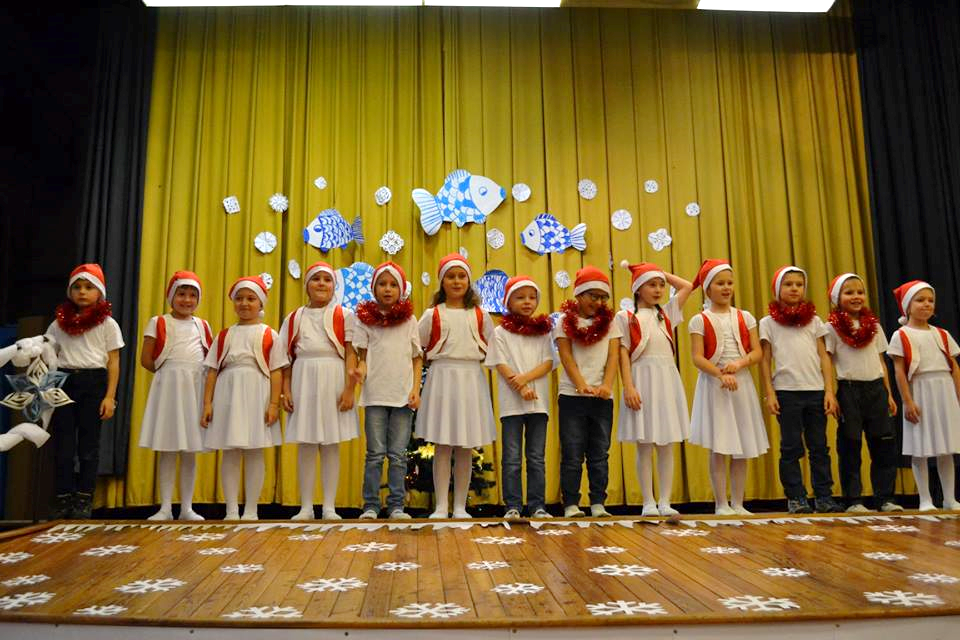 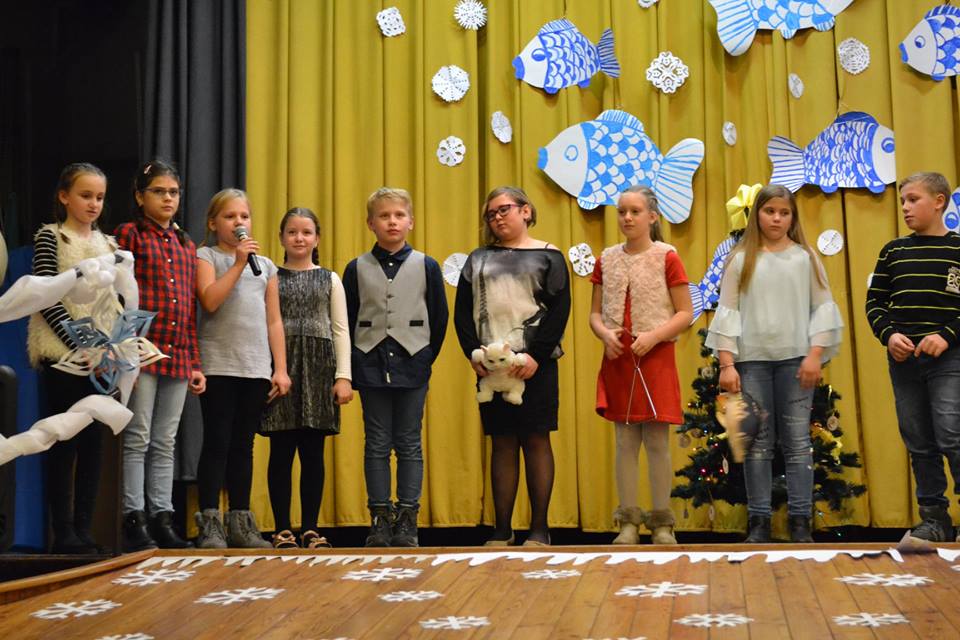 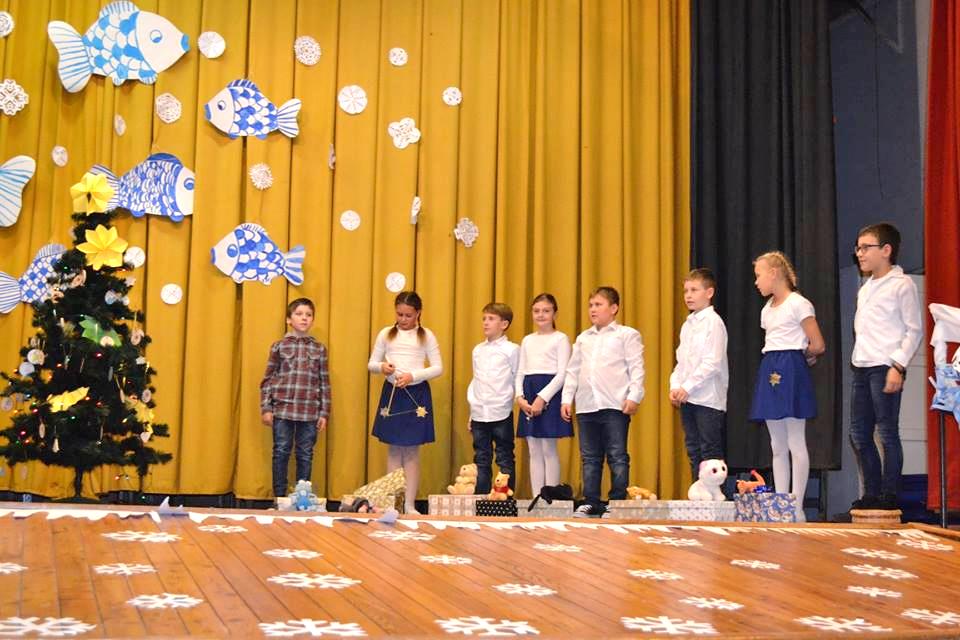 Vystoupení žáků na výroční schůzi hasičůŽáci školy vystoupili v neděli 10. prosince pod vedením Mgr. Martiny Kazbundové na slavnostní schůzi hasičů v přísálí kulturního domu. Advent ve školní družiněAdventní čas ve školní družině byl ve znamení příprav na Vánoce. S dětmi jsme si vyprávěli o vánočních zvycích a proběhla řada tematických akcí.V pátek 7. prosince vyráběli žáci ve Vánoční dílně ozdoby na stromeček a drobné vánoční dekorace do bytu z různých materiálů.Ve výtvarném a počítačovém kroužku měli žáci za úkol v soutěži ,,Vánoční zvoneček" namalovat vánoční zvoneček a vytvořit obrázek zvonečku v programu malování, děti se také zapojily do výtvarné soutěže ,,Vánoční stromeček" Agentury TOMINO v Hradci nad Moravicí.S žáky Badatelského klubu jsme navštívili 14. prosince Vánoční trhy v Opavě.Ve sportovním kroužku si děti užily Netradiční vánoční soutěže v tělocvičně.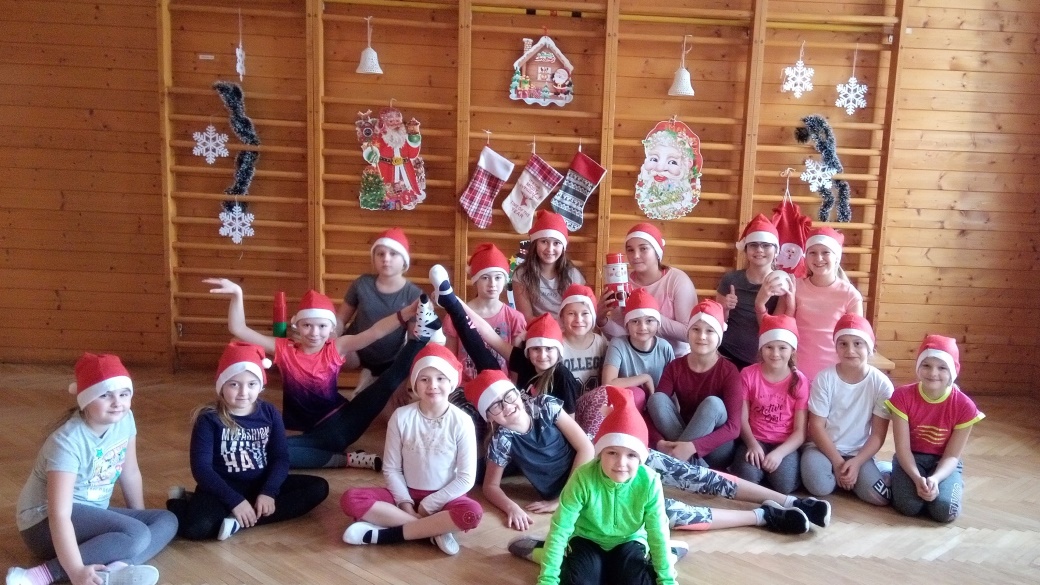 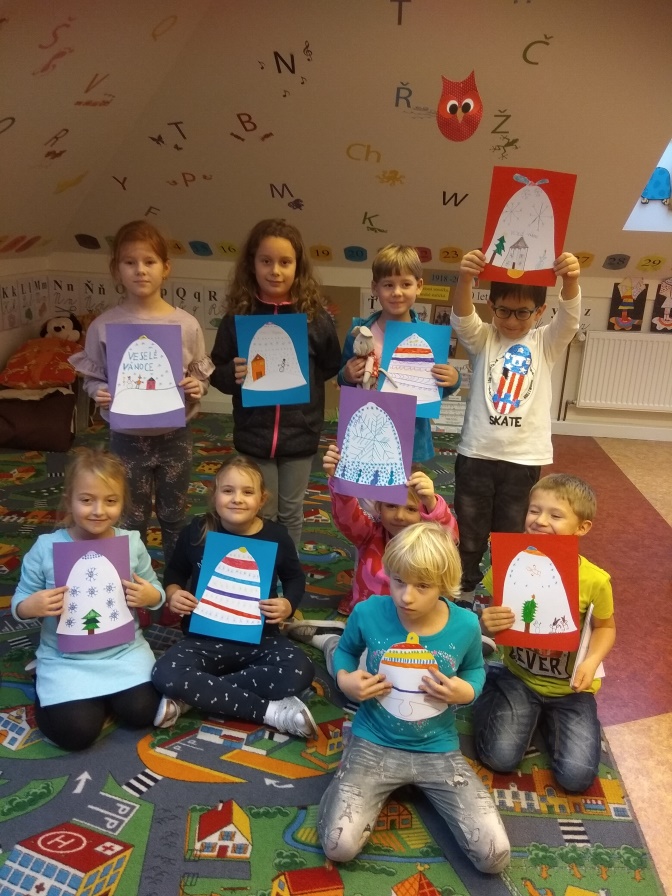 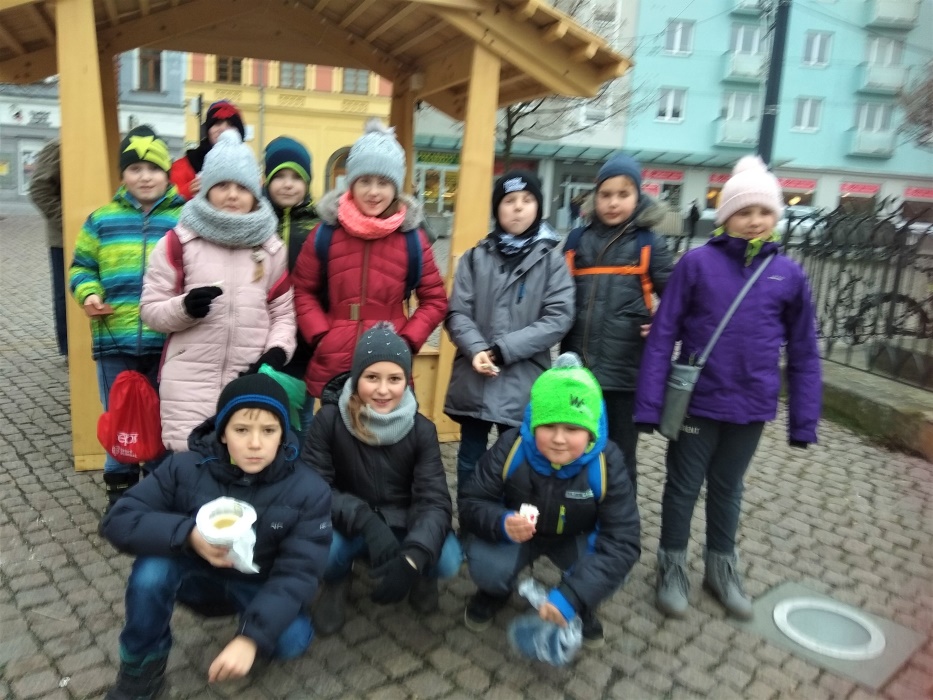 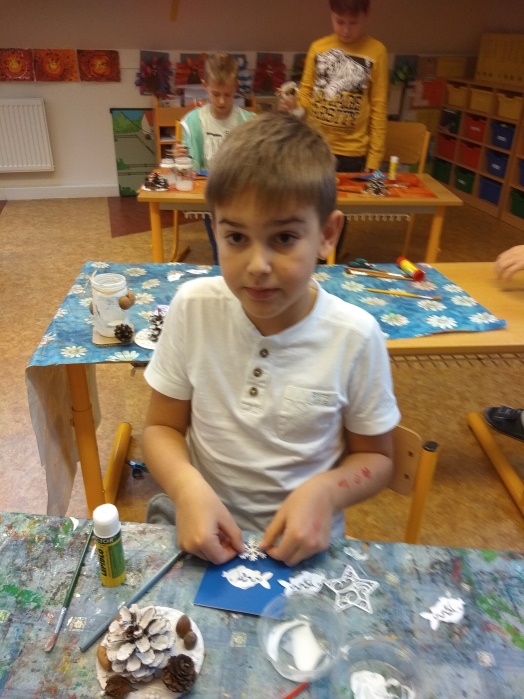 Sportovní odpoledne13. prosince se žáci sportovního kroužku zúčastnili Sportovního odpoledne v hradecké školní družině. V tělocvičně si vyzkoušeli lukostřelbu pod vedením zkušené trenérky, která je seznámila s pravidly této náročné sportovní disciplíny, následovala cvičná střelba a závod o nejlepšího střelce, nejlepších výsledků dosáhli: Matěj Konečný, Štěpán Moša a Robin Vinárek.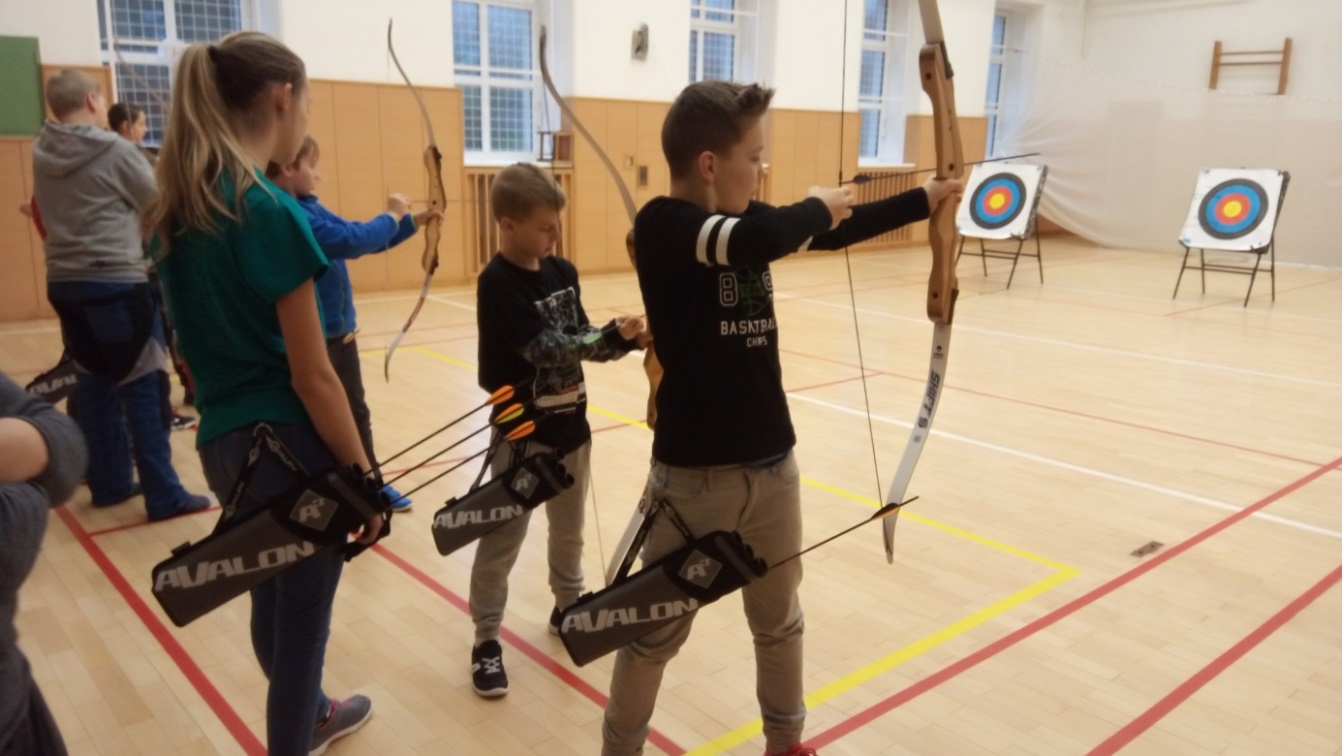 Vánoce ve školeVe třídách proběhly před vánočními svátky Vánoční besídky. Každá třída měla svůj vánoční program a žáci si na besídky připravili i dárečky pro spolužáky.Poslední školní den před prázdninami se žáci vypravili tradičně ke krmelci nazdobit vánoční stromeček s dobrotami pro zvířata i ptáky. Po návratu do školy děti zazpívaly koledy a v družině pod stromečkem na ně čekaly nové sportovní pomůcky, hry a hračky. 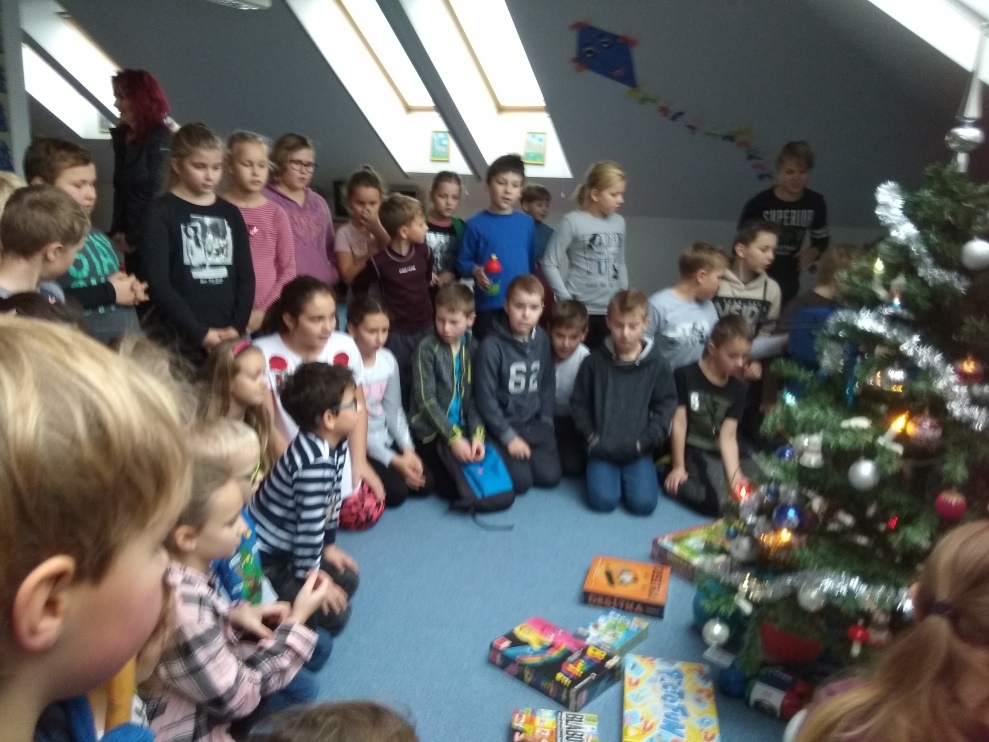 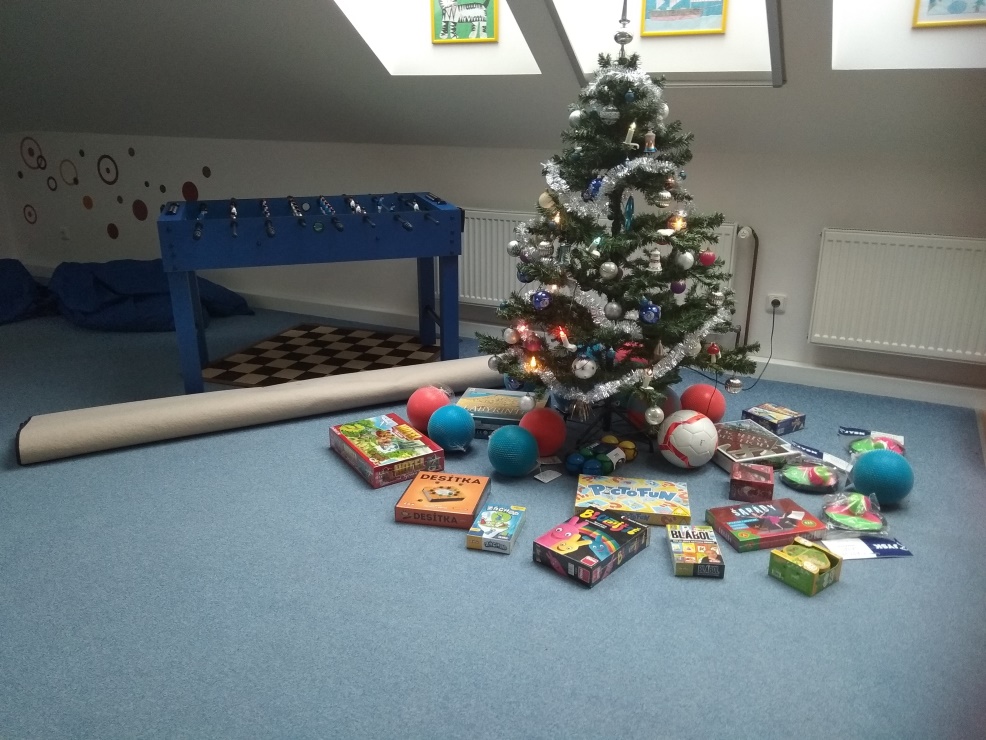 Sportovní odpoledne13. prosince se žáci sportovního kroužku zúčastnili Sportovního odpoledne v hradecké školní družině. V tělocvičně si vyzkoušeli lukostřelbu pod vedením zkušené trenérky, která je seznámila s pravidly této náročné sportovní disciplíny, následovala cvičná střelba a závod o nejlepšího střelce, nejlepších výsledků dosáhli: Matěj Konečný, Štěpán Moša a Robin Vinárek.Vánoce ve školeVe třídách proběhly před vánočními svátky Vánoční besídky. Každá třída měla svůj vánoční program a žáci si na besídky připravili i dárečky pro spolužáky.Poslední školní den před prázdninami se žáci vypravili tradičně ke krmelci nazdobit vánoční stromeček s dobrotami pro zvířata i ptáky. Po návratu do školy děti zazpívaly koledy a v družině pod stromečkem na ně čekaly nové sportovní pomůcky, hry a hračky. 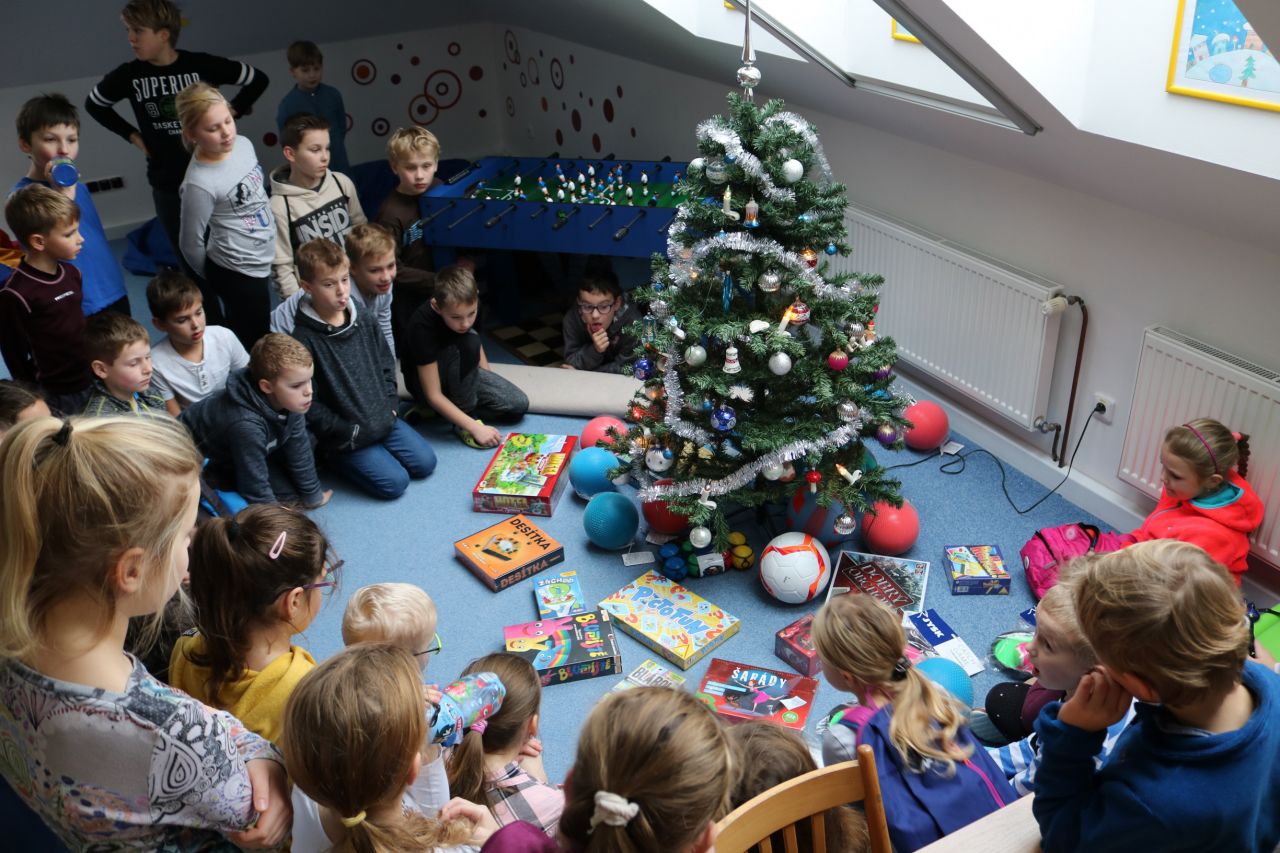 Vánoční prázdninyVánoční prázdniny proběhly v základních a středních školách v ČR od 22. prosince 2018 do 3. ledna 2019.Přednáška o výukových robotechV úterý 8. ledna předvedl žákům ve škole výukové roboty pan Tomáš Nevřela ze Střední školy elektronické v Ostravě. Zajímavá přednáška o sestavování  těchto robotů byla zpestřena názornými ukázkami, co roboti dovedou, na co reagují, a jak se umí pohybovat. Nejvíce se všem líbilo, že si na závěr akce mohli s roboty zahrát a pořádně si je prohlédnout zblízka. 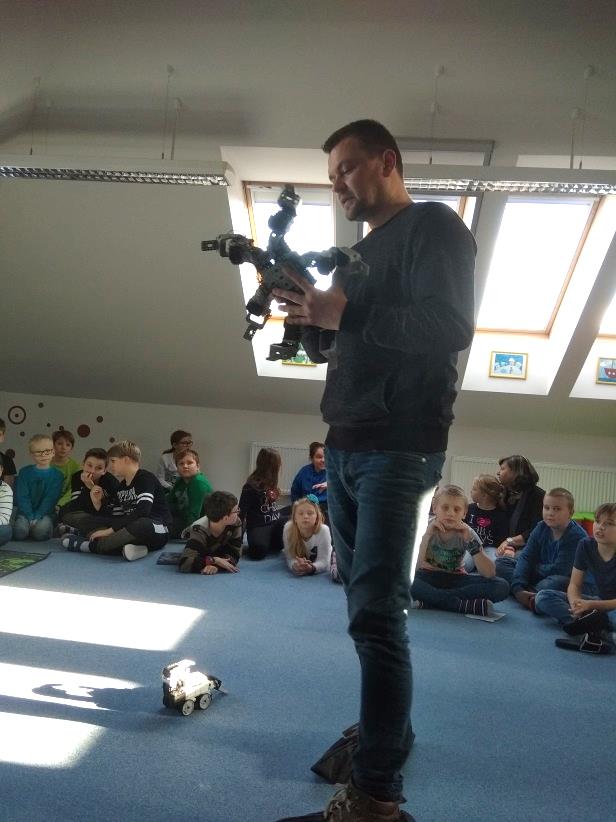 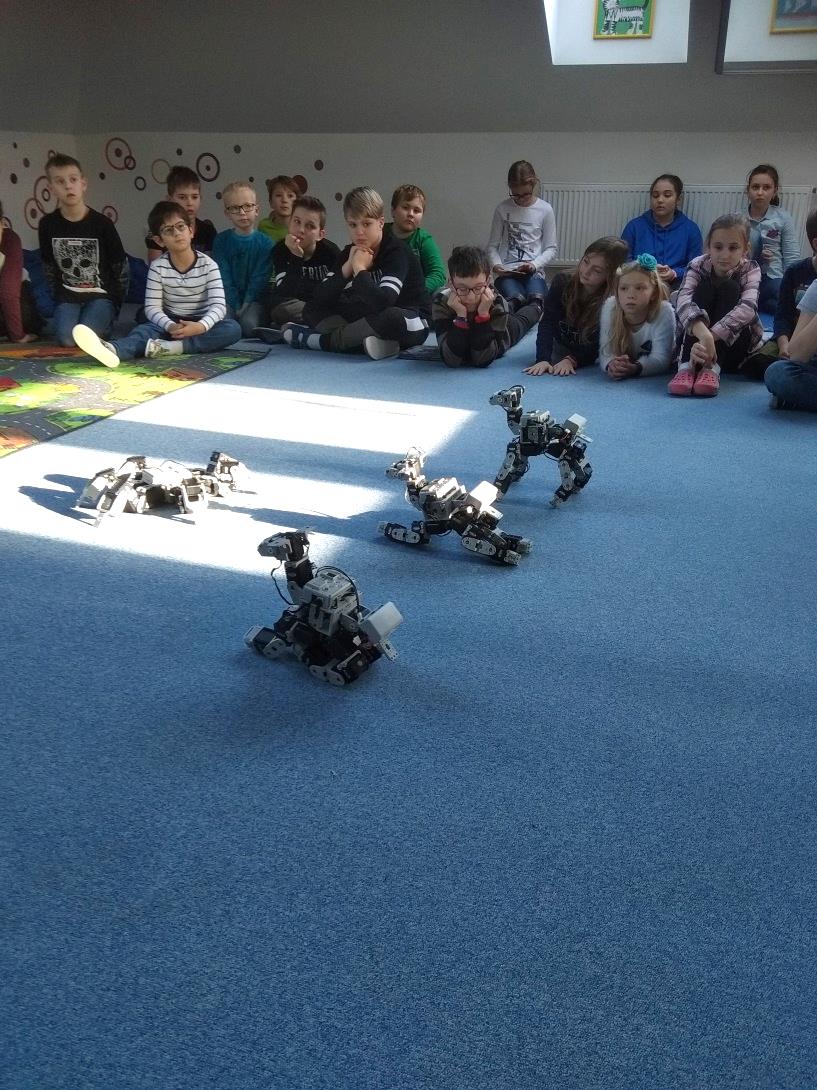 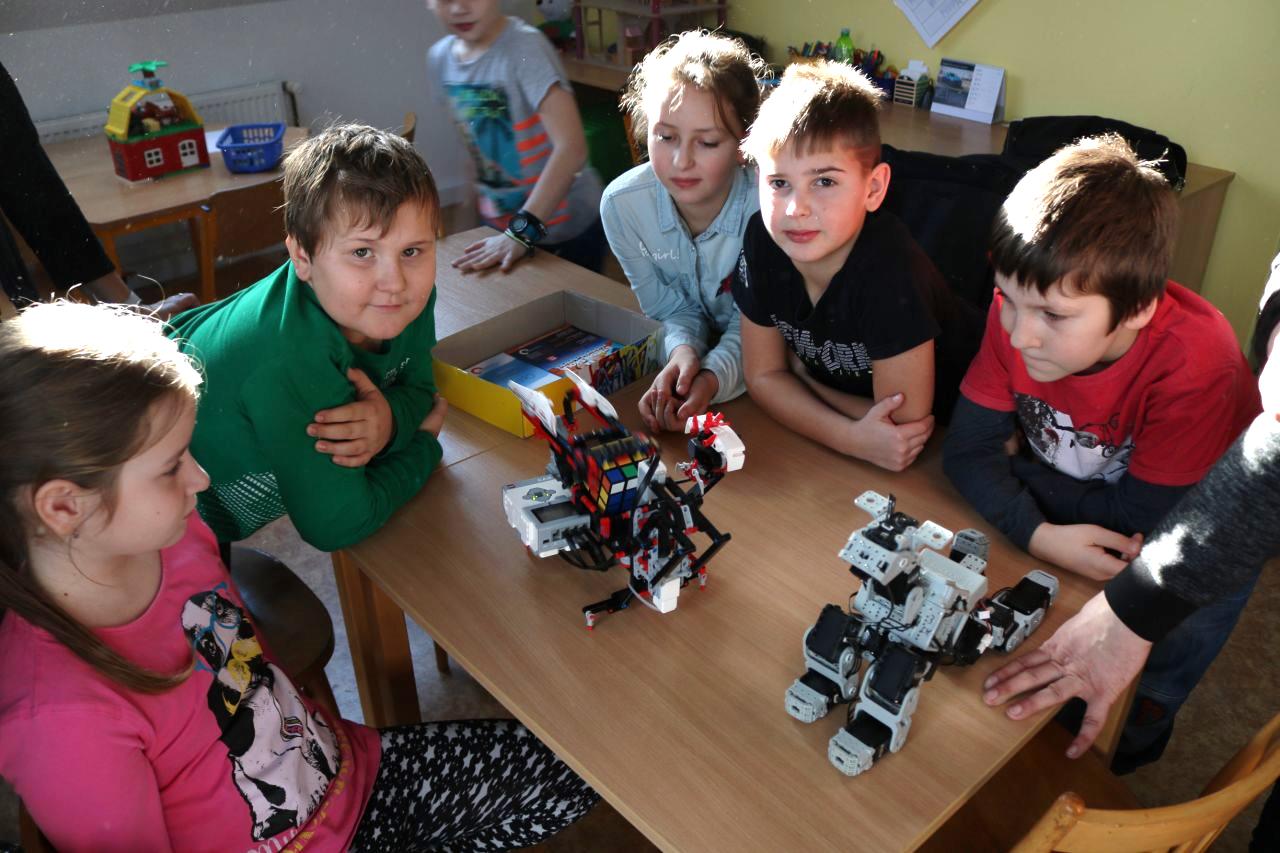 Školní sportovní ligaVe školní tělocvičně proběhlo 8. ledna další kolo Školní sportovní ligy. Žáci si tentokráte vyzkoušeli šplh. Nejúspěšnější žáci: Dívky: 1. a 2. třída - T. Lanková, 3. třída - B. Grossmannová, 4. a 5. ročník - L. Kuzníková.Chlapci: 1. a 2. třída - J. Duda, 3. třída - Š. Moša, 4. a 5. ročník - V. Rataj.Ve školní družiněNaučné odpoledne Zima v naší přírodě bylo zaměřené na ochranu a péči o zvířata a ptáky v zimním období. Společně jsme si vyprávěli o životě zvířat, poznávali jednotlivé druhy a učili se, jak jim pomáhat vhodnou potravou. Žáci vyplňovali k tématu pracovní listy, kvízy a malovali obrázky.Ve sportovním kroužku proběhly dvě soutěže. Ve Víčkované byly k hrám a soutěžím využity vršky od plastových lahví. Na závěr si děti z vršků postavily obrázky. Sportovní soutěž Obručová královna vyzkoušela obratnost a vytrvalost starších dívek.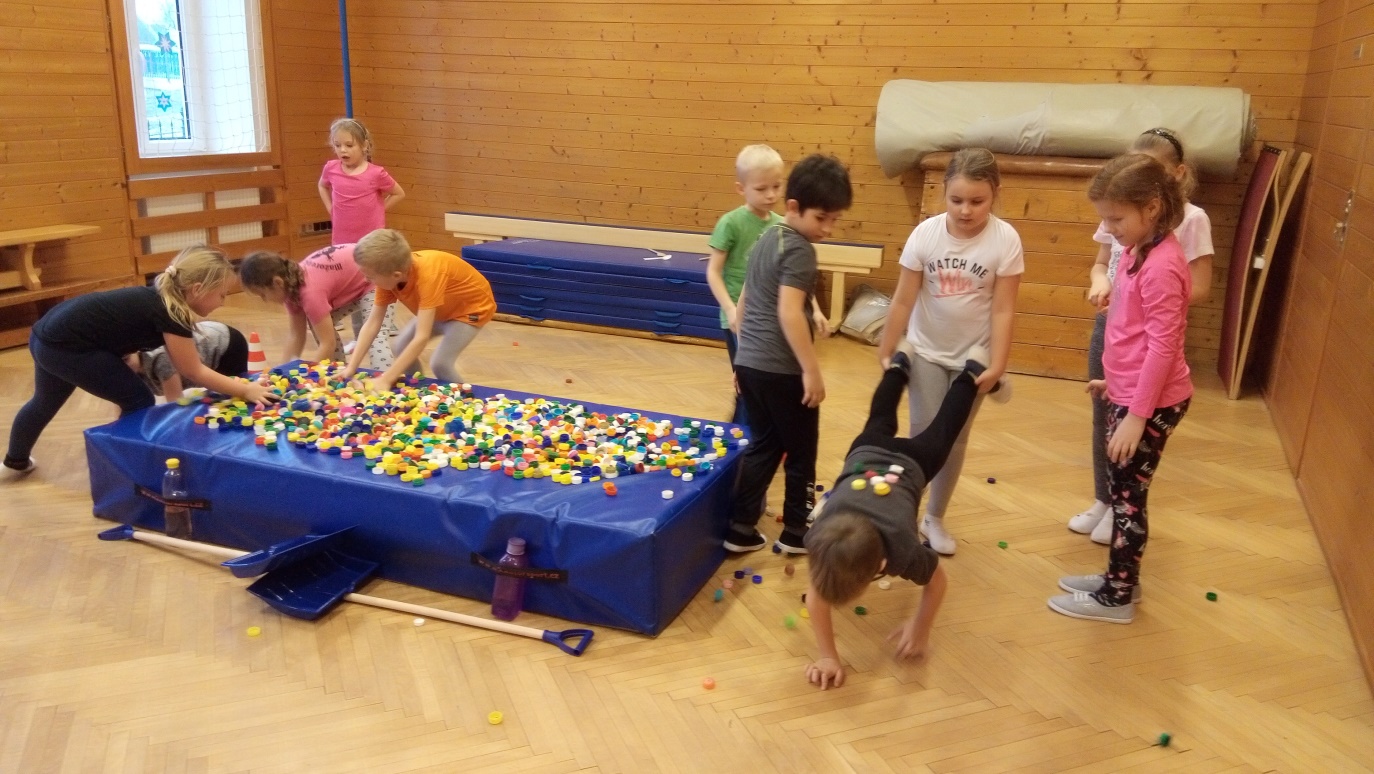 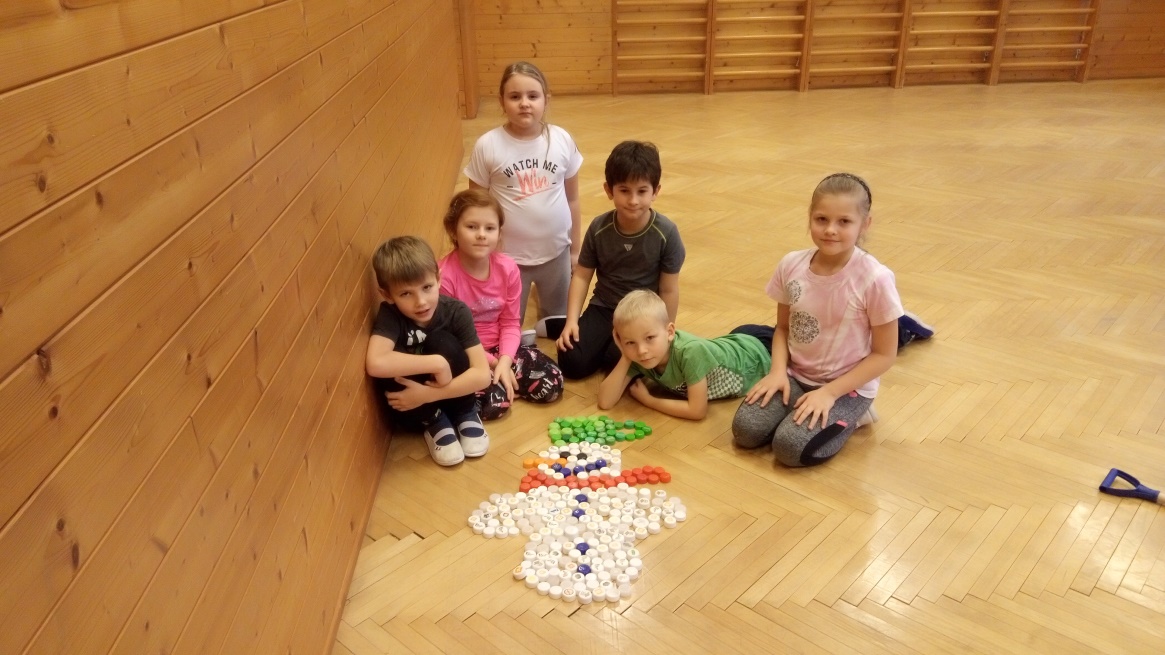 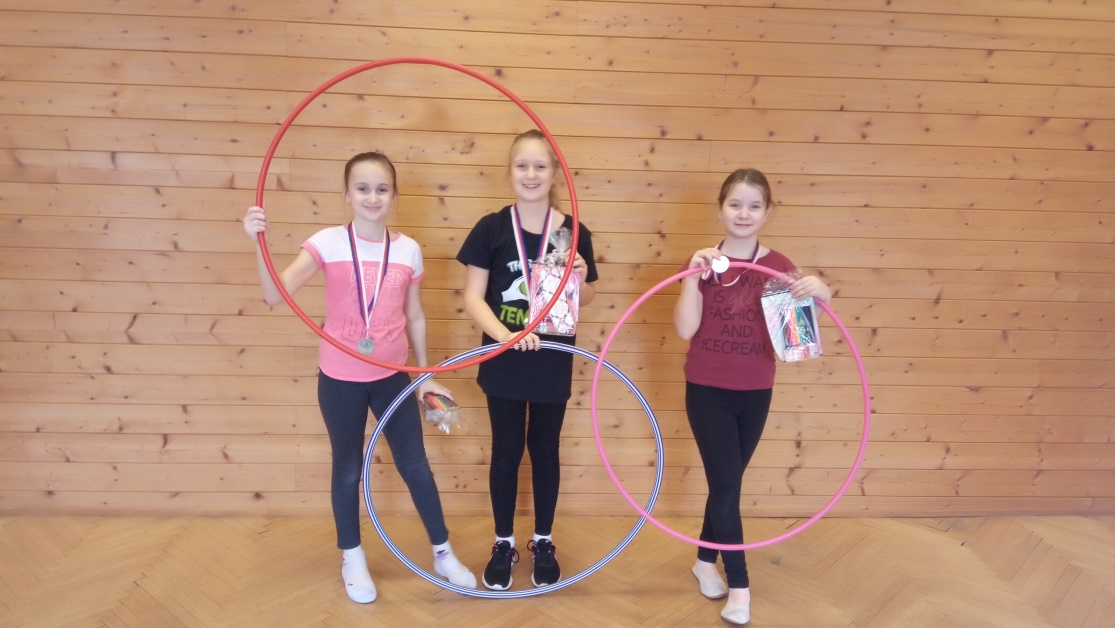 Kloboukový karnevalV úterý 29. února odpoledne proběhl družinový Kloboukový karneval.Nazdobili jsme s dětmi družinu, a pak následoval veselý program se soutěžemi pro družstva i jednotlivce a veselé soutěživé tance. Na závěr akce si každý účastník vylosoval malou cenu v tombole. 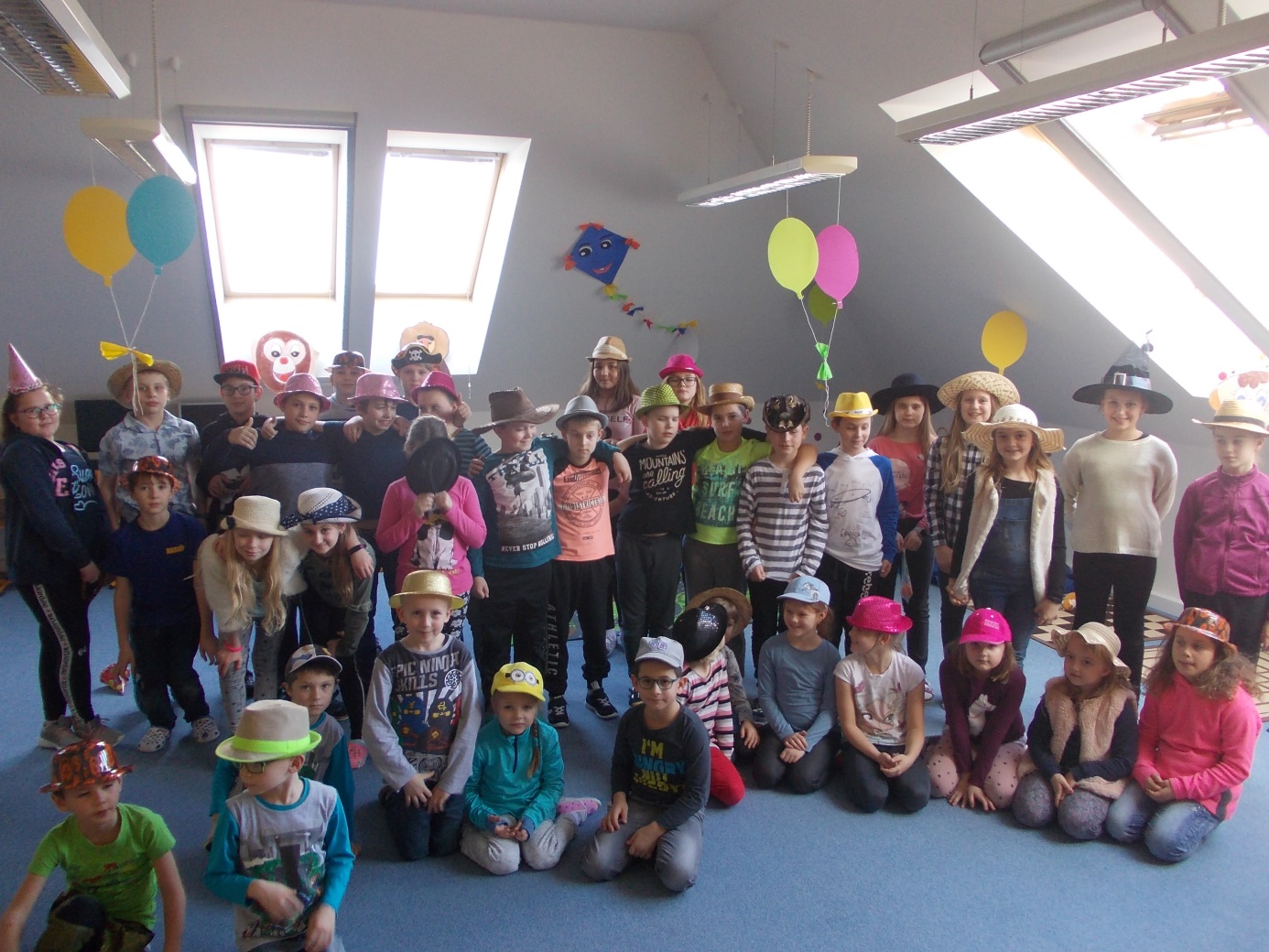 Pololetní vysvědčeníPololetní vysvědčení obdrželi žáci ve čtvrtek 31. ledna. Pro prvňáčky to byl obzvlášť sváteční den, protože to bylo jejich úplně první vysvědčení a všichnise těšili, až vysvědčení přinesou domů. Společně s paní učitelkou a staršími spolužáky šli vysvědčení nejprve ukázat do školky, kde se pochlubili pěknými známkami a za odměnu dostali malé dárky.V pátek 1. února proběhly v základních a středních školách jednodenní Pololetní prázdniny.Třída   I. - 3. ročník17 žáků  tř.uč. Mgr. Zora StypováTřída  II. - 4. a 5. ročník8 a 8 žákůtř.uč. Mgr. Pavla ChovancováTřída III. - 1. a 2. ročník8 a 8 žákůtř.uč. Mgr. Martina Kazbundová